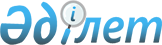 "Халық денсаулығы және денсаулық сақтау жүйесі туралы" 2020 жылғы 7 шілдедегі Қазақстан Республикасының Кодексін және "Қазақстан Республикасының кейбір заңнамалық актілеріне денсаулық сақтау мәселелері бойынша өзгерістер мен толықтырулар енгізу туралы" 2020 жылғы 7 шілдедегі Қазақстан Республикасының Заңын іске асыру жөніндегі шаралар туралыҚазақстан Республикасы Премьер-Министрінің 2020 жылғы 29 қазандағы № 138-ө өкімі
      1. Қоса беріліп отырған "Халық денсаулығы және денсаулық сақтау жүйесі туралы" 2020 жылғы 7 шілдедегі Қазақстан Республикасының Кодексін және "Қазақстан Республикасының кейбір заңнамалық актілеріне денсаулық сақтау мәселелері бойынша өзгерістер мен толықтырулар енгізу туралы" 2020 жылғы 7 шілдедегі Қазақстан Республикасының Заңын іске асыру мақсатында қабылдануы қажет құқықтық актілердің тізбесі (бұдан әрі – тізбе) бекітілсін. 
      2. Қазақстан Республикасының мемлекеттік органдары:
      1) тізбеге сәйкес құқықтық актілердің жобаларын әзірлесін және белгіленген тәртіппен Қазақстан Республикасының Үкіметіне бекітуге енгізсін;
      2) тізбеге сәйкес тиісті ведомстволық актілерді қабылдасын және келесі айдың 10-күнінен кешіктірмей қабылданған шаралар туралы Қазақстан Республикасының Денсаулық сақтау министрлігін хабардар етсін.
      3. Қазақстан Республикасының Денсаулық сақтау министрлігі тоқсанның қорытындысы бойынша ұсынылған ақпаратты жинақтасын және келесі тоқсандағы айдың 20-күнінен кешіктірмей қабылданған шаралар туралы Қазақстан Республикасының Үкіметін хабардар етсін. "Халық денсаулығы және денсаулық сақтау жүйесі туралы" 2020 жылғы 7 шілдедегі Қазақстан Республикасының Кодексін және "Қазақстан Республикасының кейбір заңнамалық актілеріне денсаулық сақтау мәселелері бойынша өзгерістер мен толықтырулар енгізу туралы" 2020 жылғы 7 шілдедегі Қазақстан Республикасының Заңын іске асыру мақсатында қабылдануы қажетті құқықтық актілердің тізбесі
      Ескертпе: аббревиатуралардың толық жазылуы:
					© 2012. Қазақстан Республикасы Әділет министрлігінің «Қазақстан Республикасының Заңнама және құқықтық ақпарат институты» ШЖҚ РМК
				
      Премьер-Министр

А. Мамин
Қазақстан Республикасы
Премьер-Министрінің
2020 жылғы 29 қазандағы
№ 138-ө өкімімен
бекітілген
Р/с №
Құқықтық актінің атауы
Актінің нысаны
Орындауына жауапты мемлекеттік орган
Орындау мерзімі
Құқықтық актілердің сапасына, әзірлеу мен енгізудің уақтылығына жауапты адам
1
2
3
4
5
6
1.
Қазақстан Республикасының Қарулы Күштерінде, басқа да әскерлері мен әскери құралымдарында әскери қызмет өткеру ережелерін бекіту туралы" Қазақстан Республикасы Президентінің 2006 жылғы 25 мамырдағы № 124 Жарлығына өзгерістер мен толықтырулар енгізу туралы" Қазақстан Республикасының Президенті Жарлығының жобасы туралы
Қазақстан Республикасы Үкіметінің қаулысы
Қорғаныс-мині
2020 жылғы қазан
Т.Т. Дәндібаев
2.
"Қазақстан Республикасы Денсаулық сақтау және Ұлттық экономика министрлігінің кейбір мәселелері туралы" Қазақстан Республикасы Үкіметінің 2017 жылғы 17 ақпандағы № 71 қаулысына өзгерістер мен толықтырулар енгізу туралы
Қазақстан Республикасы Үкіметінің қаулысы
ДСМ
2020 жылғы қазан
Ә.Б. Нүсіпова
3.
Адамның өмірі мен денсаулығына зиянды әсерін тигізетін, күшті әсер ететін заттардың тізбесін бекіту туралы 
Қазақстан Республикасы Үкіметінің қаулысы
ДСМ
2020 жылғы қазан
Е.А. Қиясов
4.
Дәрілік заттарды, медициналық бұйымдарды және арнайы емдік өнімдерді тегін медициналық көмектің кепілдік берілген көлемі шеңберінде және (немесе) міндетті әлеуметтік медициналық сақтандыру жүйесінде сатып алуды ұйымдастыру және өткізу  қағидаларын бекіту және Қазақстан Республикасы Үкіметінің кейбір шешімдерінің күші жойылды деп тану туралы
Қазақстан Республикасы Үкіметінің қаулысы
ДСМ
2020 жылғы қазан
Е.А. Қиясов
5.
Бірыңғай дистрибьютордың тегін медициналық көмектің кепілдік берілген көлемі шеңберінде және (немесе) міндетті әлеуметтік медициналық сақтандыру жүйесінде дәрілік заттар мен медициналық бұйымдарды сақтау және тасымалдау жөніндегі көрсетілетін қызметтерді сатып алу қағидаларын бекіту  және Қазақстан Республикасы Үкіметінің кейбір шешімдерінің күші жойылды деп тану туралы
Қазақстан Республикасы Үкіметінің қаулысы
ДСМ
2020 жылғы қазан
Е.А. Қиясов
6.
Қазақстан Республикасында мемлекеттік тіркеуден өтпеген дәрілік заттарды, медициналық бұйымдарды гуманитарлық көмек ретінде Қазақстан Республикасының аумағына әкелу жағдайларын айқындау  және Қазақстан Республикасы Үкіметінің кейбір шешімдерінің күші жойылды деп тану туралы
Қазақстан Республикасы Үкіметінің қаулысы
ДСМ
2020 жылғы қазан
Е.А. Қиясов
7.
Бірыңғай дистрибьюторды айқындау және Қазақстан Республикасы Үкіметінің кейбір шешімдерінің күші жойылды деп тану туралы
Қазақстан Республикасы Үкіметінің қаулысы
ДСМ
2020 жылғы қазан
Е.А. Қиясов
8.
Денсаулық сақтау саласындағы ұлттық операторды, оның функциялары мен өкілеттіктері айқындау туралы
Қазақстан Республикасы Үкіметінің қаулысы
ДСМ
2020 жылғы қазан
Е.А. Қиясов
9.
Медициналық көмектің кепілдік берілген көлемі шеңберінде оларға қарсы міндетті профилактикалық екпелер жүргізілетін аурулардың тізбесін, екпелерді жүргізу қағидаларын, мерзімдерін және халықтың профилактикалық екпелерге жататын топтарын бекіту туралы
Қазақстан Республикасы Үкіметінің қаулысы
ДСМ
2020 жылғы қазан
Е.А. Қиясов
10.
"Мемлекеттiк бюджет  қаражаты есебiнен қамтылған барлық органдар үшін қызметкерлердің еңбегіне ақы төлеудiң бiрыңғай жүйесiн бекіту туралы" Қазақстан Республикасы Үкіметінің 2017 жылғы 16 қазандағы № 646 қбпү қаулысына өзгерістер мен толықтырулар енгізу туралы
Қазақстан Республикасы Үкіметінің қаулысы
ДСМ
2020 жылғы қазан
Е.А.Қиясов
11.
"Ұлттық алдын алу тетiгi қатысушыларының алдын ала болу бойынша шығыстарын өтеу қағидаларын бекіту туралы" Қазақстан Республикасы Үкіметінің 2014 жылғы 2 сәуірдегі № 301 қаулысына өзгерістер енгізу
Қазақстан Республикасы Үкіметінің қаулысы
Адам құқықтары жөніндегі ұлттық орталық (келісу бойынша)
2020 жылғы қазан
З.О. Өтебаева
12.
"Ұлттық алдын алу тетігінің қатысушыларынан құралатын топтардың алдын ала болу қағидаларын бекіту туралы" Қазақстан Республикасы Үкіметінің 2014 жыл 26 наурыздағы № 266 қаулысына өзгерістер енгізу
Қазақстан Республикасы Үкіметінің қаулысы
Адам құқықтары жөніндегі ұлттық орталық (келісу бойынша)
2020 жылғы қазан
З.О. Өтебаева
13.
Тегін медициналық көмектің кепілдік берілген көлемінің тізбесін бекіту және Қазақстан Республикасы Үкіметінің кейбір шешімдерінің күші жойылды деп тану туралы
Қазақстан Республикасы Үкіметінің қаулысы
ДСМ
2020 жылғы қазан
М.Е. Шоранов
14.
"Міндетті әлеуметтік медициналық сақтандыру жүйесіндегі медициналық көмектің тізбесін бекіту туралы" Қазақстан Республикасы Үкіметінің 2019 жылғы 20 маусымдағы № 421 қаулысына өзгеріс енгізу туралы
Қазақстан Республикасы Үкіметінің қаулысы
ДСМ
2020 жылғы қазан
М.Е. Шоранов
15.
"Шекаралық кеңістік шегінде Қазақстан Республикасының Мемлекеттік шекарасын қорғауға азаматтарды тарту қағидаларын бекіту туралы" Қазақстан Республикасы Үкіметінің 2013 жылғы 27 қыркүйектегі № 866 қаулысына өзгерістер енгізу туралы
Қазақстан Республикасы Үкіметінің қаулысы
ҰҚК (келісу бойынша)
2020 жылғы қазан
Д.А. Ділманов
16.
"Әлеуметтік сипаттағы төтенше жағдай аймағына бару үшін, сондай-ақ, егер кідірту адамдардың өміріне немесе денсаулығына нақты қатер төндіруі мүмкін болса, шұғыл медициналық көмекке мұқтаж адамдарды емдеу мекемелеріне жеткізу үшін, меншік иелеріне материалдық залал келтірілген жағдайда оны өтей отырып, көлікті (дипломатиялық иммунитеті бар шет мемлекеттер мен халықаралық ұйымдардың өкілдіктерінен басқа) пайдалану қағидаларын бекіту туралы" Қазақстан Республикасы Үкіметінің 2013 жылғы 20 желтоқсандағы № 1357 қаулысына өзгерістер енгізу туралы
Қазақстан Республикасы Үкіметінің қаулысы
ІІМ
2020 жылғы қараша
И.В. Лепеха 
17.
Төтенше ахуалдар, төтенше жағдай режимін енгізу кезінде халыққа медициналық көмек көрсету тәртібін, түрлері мен көлемін бекіту туралы
Қазақстан Республикасы Үкіметінің қаулысы
ТЖМ
2020 жылғы қараша
Ю.В. Ильин
18.
"Білім беру ұйымдарында білім алушылардың жекелеген санаттарына мемлекеттік стипендиялар төлеу ережесін бекіту туралы" Қазақстан Республикасы Үкіметінің 2008 жылғы 7 ақпандағы № 116 қаулысына өзгерістер енгізу туралы
Қазақстан Республикасы Үкіметінің қаулысы
ДСМ, БҒМ
2020 жылғы қараша
А. Ғиният, М. Дәуленов
19.
Әлеуметтік мәні бар аурулардың тізбесін бекіту туралы
Қазақстан Республикасы Денсаулық сақтау министрінің бұйрығы
ДСМ
2020 жылғы қазан
А. Ғиният
20.
Денсаулық сақтауды цифрландыру стратегиясын бекіту туралы
Қазақстан Республикасы Денсаулық сақтау министрінің бұйрығы
ДСМ
2020 жылғы қазан
Е.А. Қиясов
21.
Денсаулық сақтау саласындағы мамандардың кәсіптік құзыреттілігіне аттестаттауды жүргізу қағидаларын бекіту туралы 
Қазақстан Республикасы Денсаулық сақтау министрінің бұйрығы
ДСМ
2020 жылғы қазан
Е.А. Қиясов
22.
Алғашқы көмек көрсетуге арналған дәрі қобдишасының құрамын бекіту туралы
Қазақстан Республикасы Денсаулық сақтау министрінің бұйрығы
ДСМ
2020 жылғы қазан
Е.А. Қиясов
23.
Халықаралық медициналық-санитариялық қағидалар бойынша ұлттық үйлестіруші туралы ережені бекіту туралы
Қазақстан Республикасы Денсаулық сақтау министрінің бұйрығы
ДСМ
2020 жылғы қазан
Е.А. Қиясов
24.
Денсаулық сақтау ұйымдарының номенклатурасын және олардың қызметі туралы ережені бекіту туралы
Қазақстан Республикасы Денсаулық сақтау министрінің бұйрығы
ДСМ
2020 жылғы қазан
А. Ғиният
25.
Иондаушы сәулеленудің әсеріне ұшыраған адамдардың қаны мен тіндерін алу, сақтау және пайдалану  қағидаларын бекіту туралы
Қазақстан Республикасы Денсаулық сақтау министрінің бұйрығы
ДСМ
2020 жылғы қазан
А. Ғиният
26.
"Қоғамдық тәртіпті қамтамасыз ету жөніндегі іс-шараларға азаматтарды тартудың тәртібі, нысандары және түрлері туралы ережені бекіту туралы" Қазақстан Республикасы Ішкі істер министрінің 2004 жылғы 27 қарашадағы № 641 бұйрығына өзгерістер енгізу туралы
Қазақстан Республикасы Ішкі істер министрінің бұйрығы
ІІМ
2020 жылғы қазан
М.Ш. Қожаев 
27.
"Жетiм балалар мен ата-анасының қамқорлығынсыз қалған балаларға арналған бiлiм беру ұйымдарының түрлері қызметінің үлгiлік қағидаларын бекіту туралы" Қазақстан Республикасы Білім және ғылым министрінің 2013 жылғы 18 маусымдағы № 229 бұйрығына өзгерістер енгізу туралы
Қазақстан Республикасы Білім және ғылым министрінің бұйрығы
БҒМ
2020 жылғы қазан
Б.А. Асылова 
28.
"Жалпы білім беру ұйымдарының (бастауыш, негізгі орта және жалпы орта білім беру) түрлері бойынша қызметінің үлгілік қағидаларын бекіту туралы" Қазақстан Республикасы Білім және ғылым министрінің 2013 жылғы 17 қазандағы № 375 бұйрығына өзгерістер енгізу туралы
Қазақстан Республикасы Білім және ғылым министрінің бұйрығы
БҒМ
2020 жылғы қазан
Ш.Т. Каринова 
29.
"Ішкі істер органдарында профилактикалық есепте тұратын адамдарды профилактикалық бақылауды жүзеге асыру жөніндегі қағиданы бекіту туралы" Қазақстан Республикасының Ішкі істер министрінің 2014 жылғы 15 шілдедегі № 432 бұйрығына өзгерістер енгізу туралы
Қазақстан Республикасы Ішкі істер министрінің бұйрығы
ІІМ
2020 жылғы қазан
М.Ш. Қожаев 
30.
Адамды туберкулездің жұқпалы түрімен ауырады деп тану мақсатында медициналық зерттеп-қарауды жүргізу қағидаларын бекіту туралы
Қазақстан Республикасы Денсаулық сақтау министрінің бұйрығы
ДСМ
2020 жылғы қазан
А. Ғиният
31.
Медициналық ұйымның консилиумының орталық нерв жүйесі функцияларының тоқтау белгілерінің жиынтығы, сондай-ақ клиникалық тестілер мен өзге де диагностикалық зерттеулер негізінде мидың біржола семуін растау қағидаларын бекіту туралы
Қазақстан Республикасы Денсаулық сақтау министрінің бұйрығы
ДСМ
2020 жылғы қазан
А. Ғиният
32.
Қарқынды байқау жасалатын мамандандырылған үлгідегі мемлекеттік психиатриялық ұйымның қолма-қол ақшаны бақылау шотына есепке жатқызылатын, жеке және заңды тұлғалардан түсетін ақшалай қаражатты, оның ішінде зейнетақы төлемдері мен мемлекеттік әлеуметтік жәрдемақыларды пайдалану қағидаларын бекіту туралы
Қазақстан Республикасы Денсаулық сақтау министрінің бұйрығы
ДСМ
2020 жылғы қазан
Ә.Б. Нүсіпова
33.
Орфандық аурулар мен оларды емдеуге арналған дәрілік заттардың тізбесін қалыптастыру қағидаларын бекіту туралы
Қазақстан Республикасы Денсаулық сақтау министрінің бұйрығы
ДСМ
2020 жылғы қазан
А. Ғиният
34.
Орфандық аурулар мен оларды емдеуге арналған дәрілік заттардың тізбесін бекіту туралы
Қазақстан Республикасы Денсаулық сақтау министрінің бұйрығы
ДСМ
2020 жылғы қазан
А. Ғиният
35.
Халықтың шұғыл және жоспарлы стоматологиялық көмек көрсетілетін жекелеген санаттарының тізбесін бекіту туралы
Қазақстан Республикасы Денсаулық сақтау министрінің бұйрығы
ДСМ
2020 жылғы қазан
М.Е. Шоранов
36.
Қан мен оның компоненттерін ақылы негізде донациялауды орындайтын донорларға ақы төлеу қағидаларын, өлшемшарттары мен мөлшерін бекіту туралы
Қазақстан Республикасы Денсаулық сақтау министрінің бұйрығы
ДСМ
2020 жылғы қазан
А. Ғиният
37.
Донорларды медициналық куәландыру, медициналық қолдану үшін қан өнімдерін өндіру кезіндегі қауіпсіздік және сапасына қойылатын талаптарды бекіту туралы
Қазақстан Республикасы Денсаулық сақтау министрінің бұйрығы
ДСМ
2020 жылғы қазан
А. Ғиният
38.
Донордың қан мен оның компоненттерін донациялау алдында тегін медициналық көмектің кепілдік берілген көлемі шеңберінде міндетті медициналық зерттеп-қараудан өту қағидаларын бекіту туралы
Қазақстан Республикасы Денсаулық сақтау министрінің бұйрығы
ДСМ
2020 жылғы қазан
А. Ғиният
39.
Донордан ағзаларды (ағзалардың бөліктерін) және (немесе) тіндерді (тіннің бөлігін) транспланттауға рұқсат етілетін инфекциялық аурулардың тізбесін бекіту туралы
Қазақстан Республикасы Денсаулық сақтау министрінің бұйрығы
ДСМ
2020 жылғы қазан
А. Ғиният
40.
Ағзалардың (ағза бөлігінің) және (немесе) тіндердің (тін бөлігінің) қайтыс болғаннан кейін донорлығына құқығын білдірген азаматтардың тіркеліміне қол жеткізу қағидаларын бекіту туралы 
Қазақстан Республикасы Денсаулық сақтау министрінің бұйрығы
ДСМ
2020 жылғы қазан
А. Ғиният
41.
Ағзаларды (ағзаның бөлігін) және (немесе) тіндерді (тіннің бөлігін) транспланттау жөніндегі үйлестіру орталығы туралы ережені бекіту туралы
Қазақстан Республикасы Денсаулық сақтау министрінің бұйрығы
ДСМ
2020 жылғы қазан
А. Ғиният
42.
Ағзаларды (ағзаның бөлігін) және (немесе) тіндерді (тіннің бөлігін) трансплантаттау кезінде тіндердің иммунологиялық үйлесімділігін айқындау қағидаларын және HLA-зертхананың қызметі туралы ережені бекіту туралы
Қазақстан Республикасы Денсаулық сақтау министрінің бұйрығы
ДСМ
2020 жылғы қазан
А. Ғиният
43.
Гемопоэздік дің жасушаларын транспланттауды қамтамасыз ету мақсатында гемопоэздік дің жасушалары (сүйек кемігі) донорларының тіркелімін қалыптастыру және жүргізу қағидаларын бекіту туралы
Қазақстан Республикасы Денсаулық сақтау министрінің бұйрығы
ДСМ
2020 жылғы қазан
А. Ғиният
44.
Гемопоэздік дің жасушалары донорын, оның ішінде халықаралық тіркелімдерден іздеу мен жандандыру және гемопоэздік дің жасушаларын реципиентке дейін тасымалдау қағидаларын бекіту туралы
Қазақстан Республикасы Денсаулық сақтау министрінің бұйрығы
ДСМ
2020 жылғы қазан
А. Ғиният
45.
Спорттық іс-шараларды өткізу кезінде, спортшылардың денеге аса күш түсіруінен, ауруларынан және жарақаттануларынан кейін қалпына келтіру іс-шаралары кезеңінде спортшылар мен жаттықтырушыларды медициналық қамтамасыз ету және медициналық көмек көрсету қағидаларын бекіту туралы
Қазақстан Республикасы Мәдениет және спорт министрінің бұйрығы
МСМ
2020 жылғы қазан
С.Ж. Мұсайбеков
46.
Спорттық жарыстарға қатысу үшін спортшыларды медициналық зерттеп-қарау қағидаларын бекіту туралы.
Қазақстан Республикасы Мәдениет және спорт министрінің бұйрығы
МСМ
2020 жылғы қазан
С.Ж. Мұсайбеков
47.
Ведомстволық бағынысты ұйымдарда медициналық көмек, оның ішінде медициналық оңалту көрсету қағидаларын бекіту туралы 
Қазақстан Республикасы Президенті Іс Басқарушысының бұйрығы
ПІБ (келісу бойынша)
2020 жылғы қазан
Қ.Б. Шөкенов
48.
Ведомстволық бағынысты ұйымдардың медицина мамандарын шетелде оқуға, біліктілігін арттыруға жіберу қағидаларын бекіту туралы
Қазақстан Республикасы Президенті Іс Басқарушысының бұйрығы
ПІБ (келісу бойынша)
2020 жылғы қазан
Қ.Б. Шөкенов
49.
Білім беру іс-шараларын жүргізу, шетелдік консультанттарды тарту қағидаларын бекіту туралы
Қазақстан Республикасы Президенті Іс Басқарушысының бұйрығы
ПІБ (келісу бойынша)
2020 жылғы қазан
Қ.Б. Шөкенов
50.
"Күзет қызметін жүзеге асыру үшін біліктілік талаптарын және оларға сәйкестікті растайтын құжаттар тізбесін бекіту туралы" Қазақстан Республикасы Ішкі істер министрінің 2014 жылғы                         30 желтоқсандағы № 959 бұйрығына өзгерістер енгізу туралы
Қазақстан Республикасы Ішкі істер министрінің бұйрығы
ІІМ
2020 жылғы қазан
М.Ш. Қожаев
51.
"Күзет қызметін, жеке күзет ұйымында басшы және күзетші лауазымдарын атқаратын жұмыскерлерді даярлау және біліктілігін арттыру жөніндегі мамандандырылған оқу орталықтарының қызметін және күзет сигнализациясы құралдарын монтаждау, ретке келтіру және техникалық қызмет көрсету жөніндегі қызметті мемлекеттік бақылау бойынша тәуекел дәрежесін бағалау өлшемшарттарын, тексеру парақтарын бекіту туралы" Қазақстан Республикасы Ішкі істер министрінің 2018 жылғы 30 қазандағы № 757 және Қазақстан Республикасы Ұлттық экономика министрінің 2018 жылғы 30 қазандағы № 32 бірлескен бұйрығына  өзгерістер енгізу туралы
Қазақстан Республикасы Ішкі істер министрінің және Қазақстан Республикасы Ұлттық экономика министрінің бірлескен бұйрығы
ІІМ, ҰЭМ
2020 жылғы қазан
М.Ш. Қожаев, А.А. Шайымова
52.
"Күзет қызметі саласындағы мемлекеттік қызмет көрсету қағидаларын бекіту туралы" Қазақстан Республикасы Ішкі істер министрінің 2020 жылғы 28 наурыздағы № 261 бұйрығына өзгерістер енгізу туралы
Қазақстан Республикасы Ішкі істер министрінің бұйрығы
ІІМ
2020 жылғы қазан
М.Ш. Қожаев
53.
"Бас бостандығынан айыруға сотталғандармен тәрбие жұмысын жүргізу қағидасын бекіту туралы" Қазақстан Республикасы Ішкі істер министрінің  2014 жылғы 13 тамыздағы № 508 бұйрығына өзгеріс енгізу туралы
Қазақстан Республикасы Ішкі істер министрінің бұйрығы
ІІМ
2020 жылғы қазан
А.Р. Заппаров
54.
"Бюджеттің атқарылуы және оған кассалық қызмет көрсету ережесін бекіту туралы" Қазақстан Республикасы Қаржы министрінің 2014 жылғы 4 желтоқсандағы № 540 бұйрығына өзгерістер енгізу туралы
Қазақстан Республикасы Қаржы министрінің бұйрығы
Қаржымині
2020 жылғы қазан
Б.Ш. Шолпанқұлов 
55.
"Азаматтық хал актілерін мемлекеттік тіркеуді ұйымдастыру, азаматтық хал актілерінің жазбаларына өзгерістер енгізу, қалпына келтіру, күшін жою тәртібі қағидаларын бекіту туралы" Қазақстан Республикасы Әділет министрінің 2015 жылғы 25 ақпандағы № 112 бұйрығына өзгерістер енгізу туралы
Қазақстан Республикасы Әділет министрінің бұйрығы
Әділетмині
2020 жылғы қазан
А.Қ. Мадалиев 
56.
Қазақстан Республикасының Қарулы Күштеріндегі әскери-медициналық (медициналық) қамтамасыз ету қағидаларын бекіту туралы
Қазақстан Республикасы Қорғаныс министрінің бұйрығы 
Қорғанысмині
2020 жылғы қазан
Б.Қ. Тортаев
57.
Әскери-дәрігерлік сараптама жүргізу қағидаларын және Қазақстан Республикасының Қарулы Күштеріндегі әскери-дәрігерлік сараптама комиссиялары туралы ережені бекіту туралы
Қазақстан Республикасы Қорғаныс министрінің бұйрығы
Қорғанысмині
2020 жылғы қазан
Б.Қ. Тортаев
58.
Қазақстан Республикасының Қарулы Күштерінде, басқа да әскерлері мен әскери құралымдарында қызмет өткеру үшін адамдардың денсаулық жағдайына қойылатын талаптарды бекіту туралы
Қазақстан Республикасы Қорғаныс министрінің бұйрығы
Қорғанысмині
2020 жылғы қазан
Б.Қ. Тортаев
59.
Қазақстан Республикасының мемлекеттік авиациясында қызмет өткеру үшін адамдардың денсаулық жағдайына қойылатын талаптарды бекіту туралы
Қазақстан Республикасы Қорғаныс министрінің бұйрығы
Қорғаныс-мині
2020 жылғы қазан
Б.Қ. Тортаев
60.
Қазақстан Республикасы Қарулы Күштерінің Әскери-медициналық бөлімшелерінде жеке құрамды медициналық қарап-тексеруді жүргізу қағидаларын бекіту туралы
Қазақстан Республикасы Қорғаныс министрінің бұйрығы
Қорғаныс-мині
2020 жылғы қазан
Б.Қ. Тортаев
61.
Қазақстан Республикасының Қарулы Күштеріндегі ведомстволық әскери-медициналық (медициналық) статистикалық есептілік нысандарын бекіту туралы
Қазақстан Республикасы Қорғаныс министрінің бұйрығы
Қорғаныс мині
2020 жылғы қазан
Б.Қ. Тортаев
62.
Қазақстан Республикасында тіркелген және Қазақстан Республикасының Қарулы Күштерінде пайдаланылатын әскери-медициналық мекемелердің дәрілік формулярына енгізілмеген дәрілік заттардың тізбесін бекіту туралы
Қазақстан Республикасы Қорғаныс министрінің бұйрығы
Қорғанысмині
2020 жылғы қазан
Б.Қ. Тортаев
63.
Қазақстан Республикасы ішкі істер органдарының әскери-медициналық бөлімшелерінде әскери-медициналық қамтамасыз ету қағидаларын бекіту туралы
Қазақстан Республикасы Ішкі істер министрінің бұйрығы
ІІМ
2020 жылғы қазан
И.В. ЛепҰха
64.
Қазақстан Республикасы ішкі істер органдарының әскери-медициналық (медициналық) бөлімшелерінде (ұйымдарында) құқық қорғау органдарының қызметкерлері мен ішкі істер органдарының әскери қызметшілеріне медициналық қарап-тексеру жүргізу қағидалары мен мерзімділігін бекіту туралы
Қазақстан Республикасы Ішкі істер министрінің бұйрығы
ІІМ
2020 жылғы қазан
И.В. ЛепҰха
65.
Қазақстан Республикасы ішкі істер органдарының әскери-медициналық (медициналық) бөлімшелерінде (ұйымдарда) ведомстволық әскери-медициналық (медициналық) статистикалық есептілік нысандарын бекіту туралы
Қазақстан Республикасы Ішкі істер министрінің бұйрығы
ІІМ
2020 жылғы қазан
И.В. ЛепҰха
66.
Қазақстан Республикасының құқық қорғау органдары мен мемлекеттік фельдъегерлік қызметінде әскери-дәрігерлік сараптама жүргізу қағидаларын және Қазақстан Республикасының ішкі істер органдарындағы әскери-дәрігерлік сараптама комиссиялары туралы ережені бекіту туралы
Қазақстан Республикасы Ішкі істер министрінің бұйрығы
ІІМ
2020 жылғы қазан
И.В. ЛепҰха
67.
Қазақстан Республикасының құқық қорғау органдарында және Мемлекеттік фельдъегерлік қызметінде қызмет өткеру үшін адамдардың денсаулық жағдайына қойылатын талаптарды бекіту туралы
Қазақстан Республикасы Ішкі істер министрінің бұйрығы
ІІМ
2020 жылғы қазан
И.В. ЛепҰха
68.
Бас бостандығы шектелген адамдарға, сондай-ақ соттың үкімімен бас бостандығынан айыру орындарында жазасын өтеп жүрген, ұсталған, күзетпен қамауға алынған және арнаулы мекемелерге орналастырылған адамдарға медициналық көмек көрсету қағидаларын бекіту туралы
Қазақстан Республикасы Ішкі істер министрінің бұйрығы
ІІМ
2020 жылғы қазан
А.Р. Заппаров
69.
Қазақстан Республикасы Ұлттық ұланының әскери-дәрігерлік сараптама жүргізу қағидаларын және әскери-дәрігерлік сараптама комиссиялары туралы ережені бекіту туралы
Қазақстан Республикасы Ішкі істер министрінің бұйрығы
ІІМ
2020 жылғы қазан
Р.Ф. Жақсылықов
70.
Қарқынды байқау жасалатын мамандандырылған үлгідегі мемлекеттік психиатриялық ұйымды күзету қағидаларын бекіту туралы
Қазақстан Республикасы Ішкі істер министрінің және Қазақстан Республикасы денсаулық сақтау министрінің бірлескен бұйрығы
ІІМ, ДСМ
2020 жылғы қазан
А.Р. Заппаров, А. Ғиният
71.
Қарқынды байқау жасалатын мамандандырылған үлгідегі мемлекеттік психиатриялық ұйымды күзетудің инженерлік-техникалық құралдарымен жабдықтау қағидаларын бекіту туралы
Қазақстан Республикасы Ішкі істер министрінің және Қазақстан Республикасы денсаулық сақтау министрінің бірлескен бұйрығы
ІІМ, ДСМ
2020 жылғы қазан
А.Р. Заппаров, А. Ғиният
72.
Биоэтика жөніндегі орталық комиссияның құрамын және ол туралы ережені бекіту туралы
Қазақстан Республикасы Денсаулық сақтау министрінің бұйрығы
ДСМ
2020 жылғы қазан
А. Ғиният
73.
Дәрілік препараттардың құрамына кіретін әсер етуші заттарды ескере отырып, оларды рецептісіз және рецепт бойынша босатылатын дәрілік препараттардың санаттарына жатқызу қағидаларын, рецепттерді жазып беру, есепке алу және сақтау қағидаларын бекіту туралы
Қазақстан Республикасы Денсаулық сақтау министрінің бұйрығы
ДСМ
2020 жылғы қазан
Е.А. Қиясов
74.
Дәрілік заттар мен медициналық бұйымдарды медициналық қолдану жөніндегі нұсқаулықты жасау мен ресімдеу қағидаларын бекіту туралы
Қазақстан Республикасы Денсаулық сақтау министрінің бұйрығы
ДСМ
2020 жылғы қазан
Е.А. Қиясов
75.
Жасанды ағзаларды (ағзаның бөлігін) және (немесе) тіндерді (тіннің бөлігін) транспланттау үшін көрсетілімдер мен қарсы көрсетілімдер тізбесін бекіту туралы
Қазақстан Республикасы Денсаулық сақтау министрінің бұйрығы
ДСМ
2020 жылғы қазан
А. Ғиният
76.
"Қылмыстық құқық бұзушылықтар туралы арызды, хабарды немесе баянатты қабылдау және тіркеу, сондай-ақ Сотқа дейінгі тергеп-тексерулердің бірыңғай тізілімін жүргізу қағидаларын бекіту туралы" Қазақстан Республикасы Бас Прокурорының 
2014 жылғы 
19 қазандағы № 89 бұйрығына өзгерістер енгізу туралы
Қазақстан Республикасы Бас прокурорының бұйрығы
БП (келісу бойынша)
2020 жылғы қазан
М.М. Ахметжанов 
77.
Медициналық көрсетілетін қызметтердің (көмектің) сапасына сараптама жүргізу кезінде тәуелсіз сарапшыларды тарту қағидаларын бекіту туралы
Қазақстан Республикасы Денсаулық сақтау министрінің бұйрығы
ДСМ
2020 жылғы қазан
Е.А. Қиясов
78.
Медициналық көрсетілетін қызметтерге (көмекке) тәуелсіз сараптама жүргізу бойынша қызметтер көрсетуге денсаулық сақтау субъектілеріне қойылатын талаптарды бекіту туралы
Қазақстан Республикасы Денсаулық сақтау министрінің бұйрығы
ДСМ
2020 жылғы қазан
Е.А. Қиясов
79.
Жүкті, босанатын әйелдердің қайтыс болу жағдайлары, сондай-ақ босанған әйелдер босанғаннан кейін күнтізбелік қырық екі күн ішінде қайтыс болған жағдайда, пациенттерге жоспарлы медициналық көмек (медициналық-санитариялық алғашқы көмек және мамандандырылған көмек, оның ішінде жоғары технологиялық медициналық көрсетілетін қызметтер) көрсету кезінде олардың кенеттен қайтыс болу жағдайлары туралы ақпарат (шұғыл хабархат) беру қағидаларын бекіту туралы
Қазақстан Республикасы Денсаулық сақтау министрінің бұйрығы
ДСМ
2020 жылғы қазан
Е.А. Қиясов
80.
Қанды, оның компоненттерін дайындау, қайта өңдеу, сапасын бақылау, сақтау, өткізу номенклатураларын, қағидаларын, сондай-ақ қанды, оның компоненттерін құю қағидаларын бекіту туралы
Қазақстан Республикасы Денсаулық сақтау министрінің бұйрығы
ДСМ
2020 жылғы қазан
А. Ғиният
81.
Электрондық ақпараттық ресурстың резервтік көшірмесін электрондық ақпараттық ресурстарды резервтік сақтаудың бірыңғай платформасына сақтауға беру қағидалары мен мерзімдерін бекіту туралы
Қазақстан Республикасы  Цифрлық даму, инновациялар және аэроғарыш өнеркәсібі министрінің бұйрығы
ЦДИАӨМ
2020 жылғы қазан
А.Е. Оспанов
82.
Медициналық көрсетілетін қызметтердің (көмектің) сапасына аккредиттелген денсаулық сақтау субъектілері жүргізетін тәуелсіз сараптамаға ақы төлеу қағидаларын бекіту туралы
Қазақстан Республикасы Денсаулық сақтау министрінің бұйрығы
ДСМ
2020 жылғы қазан
Е.А. Қиясов
83.
Бірыңғай медициналық ақпараттық call-орталықтың қызметін ұйымдастыру қағидаларын және оның қызметінің регламентін бекіту туралы
Қазақстан Республикасы Денсаулық сақтау министрінің бұйрығы
ДСМ
2020 жылғы қазан
Е.А. Қиясов
84.
Балаларды балалар үйіне және білім беру ұйымдарына, жетім балалар мен ата-анасының қамқорлығынсыз қалған балаларға арналған ұйымдарға орналастыруға медициналық қарсы көрсетілімдердің тізбесін бекіту туралы
Қазақстан Республикасы Денсаулық сақтау министрінің бұйрығы
ДСМ
2020 жылғы қазан
А. Ғиният
85.
Қазақстан Республикасында уақытша болатын шетелдіктер мен азаматтығы жоқ адамдардың, баспана іздеген адамдардың тегін медициналық көмектің кепілдік берілген көлемін алуға құқығы бар, айналасындағыларға қауіп төндіретін аурулардың тізбесін және медициналық көмек көлемін бекіту туралы
Қазақстан Республикасы Денсаулық сақтау министрінің бұйрығы
ДСМ
2020 жылғы қазан
А. Ғиният
86.
Профилактикалық екпелерді жүргізуге медициналық қарсы көрсетілімдердің тізбесін бекіту туралы
Қазақстан Республикасы Денсаулық сақтау министрінің бұйрығы
ДСМ
2020 жылғы қазан
А. Ғиният
87.
Зиянды және (немесе) қауіпті өндірістік факторлардың, жұмысқа орналасқан кезде орындау кезінде міндетті алдын ала медициналық қарап-тексерулер және мерзімдік міндетті медициналық қарап-тексерулер жүргізілетін кәсіптер мен жұмыстардың тізбесін бекіту туралы
Қазақстан Республикасы Денсаулық сақтау министрінің бұйрығы
ДСМ
2020 жылғы қазан
Е.А. Қиясов
88.
Дәрілік заттар мен медициналық бұйымдарды көтерме және бөлшек саудада өткізу қағидаларын  бекіту туралы
Қазақстан Республикасы Денсаулық сақтау министрінің бұйрығы
ДСМ
2020 жылғы қазан
Е.А. Қиясов
89.
Динамикалық байқауға жататын созылмалы аурулардың тізбесін бекіту туралы
Қазақстан Республикасы Денсаулық сақтау министрінің бұйрығы
ДСМ
2020 жылғы қазан
А. Ғиният
90.
Темекі бұйымдарын өндірушінің, импорттаушының, оның ішінде қыздырылатын темекісі бар бұйымдардың, электрондық тұтыну жүйелері мен олар үшін сұйықтықтардың темекі және темекі бұйымдарының барлық маркаларындағы, оның ішінде қыздырылатын темекісі бар бұйымдардағы никотиннің жол берілетін шекті құрамы бойынша зертханалық зерттеулердің нәтижелері туралы, темекі бұйымдарын, оның ішінде қыздырылатын темекісі бар бұйымдарды өндірушілердің, импорттаушылардың, электрондық тұтыну жүйелері мен олар үшін сұйықтықтардың нәтижелері туралы есептерді ұсыну қағидаларын бекіту туралы
Қазақстан Республикасы Денсаулық сақтау министрінің бұйрығы
ДСМ
2020 жылғы қазан
Е.А. Қиясов
91.
Жоғары технологиялық медициналық көмек түрлерін айқындау қағидаларын және олардың тізбесін, сондай-ақ жоғары технологиялық медициналық көмек түрлерінің мамандандырылған медициналық көмектің көрсетілетін қызметтерінің тізбесіне өту өлшемшарттарын бекіту туралы
Қазақстан Республикасы Денсаулық сақтау министрінің бұйрығы
ДСМ
2020 жылғы қазан
А. Ғиният
92.
Инфекциялық, паразиттік аурулар және айналадағыларға қауіп төндіретін аурулар тізбесін бекіту туралы
Қазақстан Республикасы Денсаулық сақтау министрінің бұйрығы
ДСМ
2020 жылғы қазан
А. Ғиният
93.
Медициналық оңалтуды көрсету қағидаларын бекіту туралы
Қазақстан Республикасы Денсаулық сақтау министрінің бұйрығы
ДСМ
2020 жылғы қазан
А. Ғиният
94.
Медициналық көрсетілетін қызметтердің (көмектің) жарнамасын жүзеге асыру қағидаларын  бекіту туралы
Қазақстан Республикасы Денсаулық сақтау министрінің бұйрығы
ДСМ
2020 жылғы қазан
Е.А. Қиясов
95.
Жүктілікті жасанды үзуді жасаудың қағидаларын, медициналық және әлеуметтік көрсетілімдерінің, сондай-ақ қарсы көрсетілімдерінің тізбесін бекіту туралы
Қазақстан Республикасы Денсаулық сақтау министрінің бұйрығы
ДСМ
2020 жылғы қазан
А. Ғиният
96.
Созылмалы аурулары бар адамдарға медициналық көмек көрсетуді ұйымдастыру қағидаларын, байқаудың мерзімділігі мен мерзімдерін, диагностикалық зерттеулердің міндетті минимумы мен еселігін бекіту туралы
Қазақстан Республикасы Денсаулық сақтау министрінің бұйрығы
ДСМ
2020 жылғы қазан
А. Ғиният
97.
Қазақстан Республикасының азаматтарын алғашқы көмек көрсету дағдыларына оқыту қағидаларын, сондай-ақ алғашқы көмек көрсетілетін шұғыл және кезек күттірмейтін жағдайлар тізбесін бекіту туралы
Қазақстан Республикасы Денсаулық сақтау министрінің бұйрығы
ДСМ
2020 жылғы қазан
А. Ғиният
98.
Мектепке дейінгі, мектеп жасындағы балаларды, сондай-ақ техникалық және кәсіптік, орта білімнен кейінгі және жоғары білім беру ұйымдарының білім алушыларын қоса алғанда, халықтың нысаналы топтарына профилактикалық медициналық қарап-тексерулерді жүргізу қағидаларын, көлемі мен мерзімділігін бекіту туралы
Қазақстан Республикасы Денсаулық сақтау министрінің бұйрығы
ДСМ
2020 жылғы қараша
А. Ғиният
99.
Көлік құралдарын басқару құқығын алуға үміткер адамдарға медициналық қарап-тексеруді жүргізу қағидаларын бекіту туралы
Қазақстан Республикасы Денсаулық сақтау министрінің бұйрығы
ДСМ
2020 жылғы қараша
А. Ғиният
100.
Иондаушы сәулеленудің әсерімен байланысты аурулардың тізбесін және себептік байланысты анықтау қағидаларын бекіту туралы
Қазақстан Республикасы Денсаулық сақтау министрінің бұйрығы
ДСМ
2020 жылғы қараша
А. Ғиният
101.
Мәжбүрлеп емдеуге жіберілген туберкулезбен ауыратын адамдарға медициналық көмек көрсету қағидаларын бекіту туралы
Қазақстан Республикасы Денсаулық сақтау министрінің бұйрығы
ДСМ
2020 жылғы қараша
А. Ғиният
102.
Қазақстан Республикасында қолдануға тыйым салынған бояуыштар мен қосалқы заттардың тізбесін бекіту туралы
Қазақстан Республикасы Денсаулық сақтау министрінің бұйрығы
ДСМ
2020 жылғы қараша
Е.А. Қиясов
103.
Скринингтік зерттеулерге жататын адамдардың нысаналы топтарына скринингтік зерттеулерді жүргізу қағидаларын және осы зерттеулерді жүргізу көлемі мен мерзімділігін бекіту туралы
Қазақстан Республикасы Денсаулық сақтау министрінің бұйрығы
ДСМ
2020 жылғы   қараша
А. Ғиният
104.
Биомедициналық зерттеулердің басым бағыттарын айқындау туралы
Қазақстан Республикасы Денсаулық сақтау министрінің бұйрығы
ДСМ
2020 жылғы қараша
А. Ғиният
105.
Хабардар етілген жазбаша келісім нысанын бекіту туралы
Қазақстан Республикасы Денсаулық сақтау министрінің бұйрығы
ДСМ
2020 жылғы қараша
А. Ғиният
106.
Медициналық оқыс оқиға жағдайларын (оқиғаларын) айқындау, оларды есепке алу және талдау қағидаларын бекіту туралы
Қазақстан Республикасы Денсаулық сақтау министрінің бұйрығы
ДСМ
2020 жылғы қараша
Е.А. Қиясов
107.
Бірыңғай дистрибьютордан сатып алынатын дәрілік заттар мен медициналық бұйымдардың тізбесін бекіту туралы
Қазақстан Республикасы Денсаулық сақтау министрінің бұйрығы
ДСМ
2020 жылғы қараша
Е.А. Қиясов
108.
Денсаулық сақтау саласында кадрлар даярлауға және олардың біліктілігін арттыруға арналған мемлекеттік білім беру тапсырысын  орналастыру туралы
Қазақстан Республикасы Денсаулық сақтау министрінің бұйрығы
ДСМ
2020 жылғы қараша
А. Ғиният
109.
Денсаулық сақтау саласындағы білім беру деңгейлері бойынша тізілімді жүргізуді жүзеге асыру қағидаларын және білім беру бағдарламаларының тізіліміне енгізу тәртібін бекіту туралы
Қазақстан Республикасы Денсаулық сақтау министрінің бұйрығы
ДСМ
2020 жылғы қараша
А. Ғиният
110.
Пациенттер мен медицина қызметкерлерінің құқықтарын қорғауды қамтамасыз ету мақсатында медициналық ұйымдарда қолданылатын техникалық бақылау құралдарын, байқау және тіркеу аспаптарын, фото-, бейнеаппаратуралар-ды қолдану қағидаларын бекіту туралы
Қазақстан Республикасы Денсаулық сақтау министрінің бұйрығы
ДСМ
2020 жылғы қараша
Е.А. Қиясов
111.
Денсаулық сақтау  саласында құрметті атақтар беру қағидаларын бекіту туралы
Қазақстан Республикасы Денсаулық сақтау министрінің бұйрығы
ДСМ
2020 жылғы қараша
А. Ғиният
112.
Көтермелеудің салалық жүйесінің қағидаларын бекіту туралы
Қазақстан Республикасы Денсаулық сақтау министрінің бұйрығы
ДСМ
2020 жылғы қараша
Ә.Б. Нүсіпова
113.
Денсаулық сақтау саласындағы шаруашылық жүргізу құқығындағы мемлекеттік кәсіпорындар жұмыскерлерінің еңбегіне ақы төлеудің үлгілік жүйесін бекіту туралы
Қазақстан Республикасы Денсаулық сақтау министрінің бұйрығы
ДСМ
2020 жылғы қараша
Ә.Б. Нүсіпова
114.
Өңірлерді медицина қызметкерлерімен қамтамасыз етудің ең төмен нормативтерін бекіту туралы
Қазақстан Республикасы Денсаулық сақтау министрінің бұйрығы
ДСМ
2020 жылғы қараша
А. Ғиният
115.
Денсаулық сақтаудың кадр ресурстары жөніндегі ұлттық үйлестіруші туралы ережені бекіту туралы
Қазақстан Республикасы Денсаулық сақтау министрінің бұйрығы
ДСМ
2020 жылғы қараша
А. Ғиният
116.
Денсаулық сақтау қызметкерлерінің үздіксіз кәсіптік даму нәтижелерін растау қағидаларын бекіту туралы
Қазақстан Республикасы Денсаулық сақтау министрінің бұйрығы
ДСМ
2020 жылғы қараша
А. Ғиният
117.
Денсаулық сақтау саласындағы мамандықтар мен мамандандырулар номенклатурасын, денсаулық сақтау қызметкерлері лауазымдарының номенклатурасы мен біліктілік сипаттамаларын бекіту туралы
Қазақстан Республикасы Денсаулық сақтау министрінің бұйрығы
ДСМ
2020 жылғы қараша
А. Ғиният
118.
Медициналық бұйымдарға белгіленген шекті бағалар бойынша медициналық бұйымдарды берудің ұзақ мерзімді шарттары шеңберінде бірыңғай дистрибьютор сатып алатын медициналық бұйымдардың тізбесін бекіту туралы
Қазақстан Республикасы Денсаулық сақтау министрінің бұйрығы
ДСМ
2020 жылғы қараша
Е.А. Қиясов
119.
Қазақстан Республикасында тіркелген дәрілік заттар мен медициналық бұйымдардың сапасына бағалауды жүргізу қағидаларын бекіту туралы
Қазақстан Республикасы Денсаулық сақтау министрінің бұйрығы
ДСМ
2020 жылғы қараша
Е.А. Қиясов
120.
Медициналық бұйымдарды көтерме және бөлшек саудада өткiзуді хабарлама жасау тәртібімен жүзеге асыратын денсаулық сақтау субъектілерінің тізілімін қалыптастыру қағидаларын бекіту туралы
Қазақстан Республикасы Денсаулық сақтау министрінің бұйрығы
ДСМ
2020 жылғы қараша
Е.А. Қиясов
121.
Қазақстандық ұлттық дәрілік формулярды бекіту туралы
Қазақстан Республикасы Денсаулық сақтау министрінің бұйрығы
ДСМ
2020 жылғы қараша
Е.А. Қиясов
122.
Қазақстандық ұлттық дәрілік формулярды қалыптастыру қағидаларын, белгілі бір аурулары (жай-күйлері) бар Қазақстан Республикасы азаматтарының жекелеген санаттарын тегін және (немесе) жеңілдікті амбулаториялық қамтамасыз етуге арналған дәрілік заттар мен медициналық бұйымдардың тізбесін, сондай-ақ денсаулық сақтау ұйымдарының дәрілік формулярларын әзірлеу қағидаларын бекіту туралы
Қазақстан Республикасы Денсаулық сақтау министрінің бұйрығы
ДСМ
2020 жылғы қараша
Е.А. Қиясов
123.
Дәрілік заттардың ұтымды пайдаланылуына бағалау жүргізу қағидаларын бекіту туралы
Қазақстан Республикасы Денсаулық сақтау министрінің бұйрығы
ДСМ
2020 жылғы қараша
Е.А. Қиясов
124.
Тегін медициналық көмектің кепілдік берілген көлемі шеңберінде және (немесе) міндетті әлеуметтік медициналық сақтандыру жүйесінде дәрілік заттармен және медициналық бұйымдармен қамтамасыз ету қағидаларын бекіту туралы
Қазақстан Республикасы Денсаулық сақтау министрінің бұйрығы
ДСМ
2020 жылғы қараша
Е.А. Қиясов
125.
Тегін медициналық көмектің кепілдік берілген көлемі шеңберінде және (немесе) міндетті әлеуметтік медициналық сақтандыру жүйесінде дәрілік заттар мен медициналық бұйымдарды сатып алу тізбесін қалыптастыру қағидаларын бекіту туралы
Қазақстан Республикасы Денсаулық сақтау министрінің бұйрығы
ДСМ
2020 жылғы қараша
Е.А. Қиясов
126.
Тегін медициналық көмектің кепілдік берілген көлемі шеңберінде және (немесе) міндетті әлеуметтік медициналық сақтандыру жүйесінде дәрілік заттарға, сондай-ақ медициналық бұйымдарға бағаларды реттеу қағидаларын бекіту туралы
Қазақстан Республикасы Денсаулық сақтау министрінің бұйрығы
ДСМ
2020 жылғы қараша
Е.А. Қиясов
127.
Қазақстан Республикасында медициналық бұйымдарға сервистік қызмет көрсетуді жүзеге асыру қағидаларын бекіту туралы
Қазақстан Республикасы Денсаулық сақтау министрінің бұйрығы
ДСМ
2020 жылғы қараша
Е.А. Қиясов
128.
Медициналық бұйымдардың оңтайлы техникалық сипаттамалары мен клиникалық-техникалық негіздемесіне сараптамалық бағалауды жүзеге асыру әдістемесін бекіту туралы
Қазақстан Республикасы Денсаулық сақтау министрінің бұйрығы
ДСМ
2020 жылғы қараша
Е.А. Қиясов
129.
Келісімшарттық фракциялау жөніндегі өзара іс-қимыл қағидаларын бекіту туралы
Қазақстан Республикасы Денсаулық сақтау министрінің бұйрығы
ДСМ
2020 жылғы қараша
Е.А. Қиясов
130.
Дәрілік заттар мен медициналық бұйымдарды мемлекеттік тіркеу және олардың қауіпсіздігі мен сапасын бағалау кезінде сараптаманы жүзеге асыру үшін тауарлар мен көрсетілетін қызметтерді сатып алу қағидаларын бекіту туралы
Қазақстан Республикасы Денсаулық сақтау министрінің бұйрығы
ДСМ
2020 жылғы қараша
Е.А. Қиясов
131.
Денсаулық сақтау ұйымдарында шұғыл және кезек күттірмейтін медициналық көмек көрсету үшін қажетті дәрілік заттар мен медициналық бұйымдардың тізбесін бекіту туралы
Қазақстан Республикасы Денсаулық сақтау министрінің бұйрығы
ДСМ
2020 жылғы қараша
Е.А. Қиясов
132.
Ақылы медициналық көрсетілетін қызметтер (көмек) ұсыну жөніндегі шарттың үлгілік нысандарын бекіту туралы
Қазақстан Республикасы Денсаулық сақтау министрінің бұйрығы
ДСМ
2020 жылғы қараша
Ә.Б. Нүсіпова
133.
Тегін медициналық көмектің кепілдік берілген көлемі шеңберінде Қазақстан Республикасының азаматтарын шетелге емделуге жіберу және (немесе) емдеуді отандық медициналық ұйымдарда жүргізу үшін шетелдік мамандарды тарту қағидаларын бекіту туралы
Қазақстан Республикасы Денсаулық сақтау министрінің бұйрығы
ДСМ
2020 жылғы қараша
А. Ғиният
134.
Денсаулық сақтау саласындағы көрсеткіштерді қалыптастыру (есептеу) әдістемесін  бекіту туралы
Қазақстан Республикасы Денсаулық сақтау министрінің бұйрығы
ДСМ
2020 жылғы қараша
А. Ғиният
135.
Тегін медициналық көмектің кепілдік берілген көлемі шеңберінде және (немесе) міндетті әлеуметтік медициналық сақтандыру жүйесінде медициналық көмек көрсету бойынша денсаулық сақтау субъектілерінен көрсетілетін қызметтерді сатып алу қағидаларын бекіту туралы
Қазақстан Республикасы Денсаулық сақтау министрінің бұйрығы
ДСМ
2020 жылғы қараша
М.Е. Шоранов
136.
Тегін медициналық көмектің кепілдік берілген көлемі шеңберінде және (немесе) міндетті әлеуметтік медициналық сақтандыру жүйесінде медициналық көрсетілетін қызметтердің көлемдерін жоспарлау қағидаларын бекіту туралы
Қазақстан Республикасы Денсаулық сақтау министрінің бұйрығы
ДСМ
2020 жылғы қараша
М.Е. Шоранов
137.
Тегін медициналық көмектің кепілдік берілген көлемі шеңберінде және (немесе) міндетті әлеуметтік медициналық сақтандыру жүйесінде көрсетілетін медициналық қызметтерге тарифтерді қалыптастыру қағидалары мен әдістемесін бекіту туралы
Қазақстан Республикасы Денсаулық сақтау министрінің бұйрығы
ДСМ
2020 жылғы қараша
М.Е. Шоранов
138.
Тегін медициналық көмектің кепілдік берілген көлемі шеңберінде және (немесе) міндетті әлеуметтік медициналық сақтандыру жүйесінде ұсынылатын медициналық көрсетілетін қызметтерге тарифтерді бекіту туралы
Қазақстан Республикасы Денсаулық сақтау министрінің бұйрығы
ДСМ
2020 жылғы қараша
М.Е. Шоранов
139.
Міндетті әлеуметтік медициналық сақтандыру жүйесінде медициналық көрсетілетін қызметтерді тұтынушыларды есепке алуды жүргізу және медициналық көмек алуға құқықтар беру қағидаларын  бекіту туралы
Қазақстан Республикасы Денсаулық сақтау министрінің бұйрығы
ДСМ
2020 жылғы қараша
М.Е. Шоранов
140.
Тегін медициналық көмектің кепілдік берілген көлемі шеңберінде және (немесе) міндетті әлеуметтік медициналық сақтандыру жүйесінде медициналық көмек көрсететін денсаулық сақтау субъектілерін есепке алуды жүргізу қағидаларын бекіту туралы
Қазақстан Республикасы Денсаулық сақтау министрінің бұйрығы
ДСМ
2020 жылғы қараша
М.Е. Шоранов
141.
Денсаулық сақтау ұйымдары желісінің мемлекеттік нормативін бекіту туралы
Қазақстан Республикасы Денсаулық сақтау министрінің бұйрығы
ДСМ
2020 жылғы қараша
А. Ғиният
142.
Денсаулық сақтау инфрақұрылымын дамытудың бірыңғай перспективалық жоспарын қалыптастыру, келісу және бекіту қағидаларын бекіту туралы
Қазақстан Республикасы Денсаулық сақтау министрінің бұйрығы
ДСМ
2020 жылғы қараша
Е.А. Қиясов
143.
Денсаулық сақтау ұйымдарын медициналық бұйымдармен жарақтандырудың ең төмен стандарттарын  бекіту туралы
Қазақстан Республикасы Денсаулық сақтау министрінің бұйрығы
ДСМ
2020 жылғы қараша
Е.А. Қиясов
144.
Психикаға белсенді әсер ететін затты тұтыну фактісін және масаң күйде болу жағдайын анықтау үшін медициналық куәландыруды жүргізу қағидаларын бекіту туралы
Қазақстан Республикасы Денсаулық сақтау министрінің бұйрығы
ДСМ
2020 жылғы қараша
А. Ғиният
145.
Психикаға белсенді әсер ететін заттарды тұтынумен байланысты психикалық, мінез-құлықтық бұзылушылықтары (аурулары) бар, өздеріне қатысты психикалық денсаулық саласында медициналық көмек көрсететін ұйымға жолдама беру қолданылмайтын адамдардағы медициналық қарсы көрсетілімдердің тізбесін бекіту туралы
Қазақстан Республикасы Денсаулық сақтау министрінің бұйрығы
ДСМ
2020 жылғы қараша
А. Ғиният
146.
Қазақстан Республикасының халқына психикалық денсаулық саласында медициналық-әлеуметтік көмек көрсетуді ұйымдастыру стандартын бекіту туралы
Қазақстан Республикасы Денсаулық сақтау министрінің бұйрығы
ДСМ
2020 жылғы қараша
А. Ғиният
147.
"Заңсыз соттау, қылмыстық жауаптылыққа заңсыз тарту, бұлтартпау шарасы ретінде қамауға, үйқамаққа алуды, ешқайда кетпеу туралы қолхат беруді заңсыз қолдану, қамаққа алу немесе түзеу жұмыстары түрінде әкімшілік жазаны заңсыз қолдану, психиатриялық немесе басқа да емдеу мекемесіне заңсыз орналастыру салдарынан келтірілген зиянды өтеу бойынша сот актілерін мемлекеттік бюджет есебінен орындау қағидаларын бекіту туралы" Қазақстан Республикасы Қаржы министрінің 2015 жылғы 26 наурыздағы № 204 бұйрығына өзгерістер енгізу туралы
Қазақстан Республикасы Қаржы министрінің бұйрығы
Қаржымині
2020 жылғы қараша
А.Ж. Ашуев 
148.
"Біліктілік емтиханын өткізу қағидаларын бекіту туралы" Қазақстан Республикасы Премьер-Министрінің орынбасары – Қазақстан Республикасы Қаржы министрінің 2014 жылғы 28 сәуірдегі № 191 бұйрығына өзгерістер енгізу туралы
Қазақстан Республикасы Қаржы министрінің бұйрығы
Қаржымині
2020 жылғы қараша
Қ.Е. Баеділов 
149.
"Құтқарушылардың денсаулық жағдайының сай келуіне және оларды медициналық куәландырудан өткізуге қойылатын талаптарды бекіту туралы" Қазақстан Республикасы Ішкі істер министрінің 2014 жылғы 25 қарашадағы № 843 бұйрығына  өзгерістер енгізу туралы
Қазақстан Республикасы Төтенше жағдайлар министрінің бұйрығы
ТЖМ
2020 жылғы қараша
Ю.В. Ильин 
150.
"Медициналық қызметтерді көрсету, дәрілік заттар мен медициналық бұйымдар айналысының сапасы салаларындағы тәуекел дәрежесін бағалау өлшемшарттарын және тексеру парақтарын бекіту туралы" Қазақстан Республикасы Денсаулық сақтау министрінің 2018 жылғы 15 қарашадағы № ҚР ДСМ-32 және Қазақстан Республикасы Ұлттық экономика министрінің 2018 жылғы 15 қарашадағы № 70 бірлескен бұйрығына өзгерістер енгізу туралы
Қазақстан Республикасы Денсаулық сақтау министрінің және Қазақстан Республикасы Ұлттық экономика министрінің бірлескен бұйрығы
ДСМ, ҰЭМ
2020 жылғы қараша
Е.А. Қиясов, Ж.Х. Мадиев 
151.
Азаматтық және қызметтік қарудың, азаматтық пиротехникалық заттардың айналымы саласындағы рұқсаттарды алу үшін медициналық қарсы көрсетілімдер тізбесін бекіту туралы
Қазақстан Республикасы Денсаулық сақтау министрінің бұйрығы
ДСМ
2020 жылғы қараша
А. Ғиният
152.
Клиникалық хаттамаларды әзірлеу және қайта қарау қағидаларын бекіту туралы
Қазақстан Республикасы Денсаулық сақтау министрінің бұйрығы
ДСМ
2020 жылғы қараша
А. Ғиният
153.
Клиникалық хаттамаларды практикалық денсаулық сақтауға ендіру және ендіру тиімділігін бағалау әдістемесін бекіту туралы
Қазақстан Республикасы Денсаулық сақтау министрінің бұйрығы
ДСМ
2020 жылғы қараша
А. Ғиният
154.
Медициналық және фармацевтикалық қызметке қойылатын біліктілік талаптарын бекіту туралы
Қазақстан Республикасы Денсаулық сақтау министрінің бұйрығы
ДСМ
2020 жылғы қараша
Е.А. Қиясов
155.
Жылжымалы медициналық кешендер мен медициналық пойыздар арқылы медициналық көмек көрсету қағидаларын бекіту туралы
Қазақстан Республикасы Денсаулық сақтау министрінің бұйрығы
ДСМ
2020 жылғы қараша
А. Ғиният
156.
Қазақстан Республикасының халқына сурдологиялық көмек көрсету қағидаларын бекіту туралы
Қазақстан Республикасы Денсаулық сақтау министрінің бұйрығы
ДСМ
2020 жылғы қараша
А. Ғиният
157.
Ағзаларды (ағзаның бөлігін) және (немесе) тіндерді (тіннің бөлігін) алу, дайындау, сақтау, консервациялау, тасымалдау, донордан реципиентке трансплантаттау қағидалары мен шарттарын бекіту туралы
Қазақстан Республикасы Денсаулық сақтау министрінің бұйрығы
ДСМ
2020 жылғы қараша
А. Ғиният
158.
Дербес медициналық деректерді қамтитын электрондық ақпараттық ресурстарды денсаулық сақтау саласындағы басқа дерекқорлармен байланыстыратын телекоммуникация желілеріне қосу қағидаларын бекіту туралы
Қазақстан Республикасы Денсаулық сақтау министрінің бұйрығы
ДСМ
2020 жылғы қараша
Е.А. Қиясов
159.
Цифрлық денсаулық сақтау саласындағы стандарттарды, сыныптау жүйелерін, анықтамалықтар мен номенклатураны бекіту туралы
Қазақстан Республикасы Денсаулық сақтау министрінің бұйрығы
ДСМ
2020 жылғы қараша
Е.А. Қиясов
160.
Денсаулық сақтау саласындағы медициналық ақпараттық жүйелерге қойылатын ең төмен талаптарды бекіту туралы
Қазақстан Республикасы Денсаулық сақтау министрінің бұйрығы
ДСМ
2020 жылғы қараша
Е.А. Қиясов
161.
Қашықтан медициналық қызметтер көрсету үшін электрондық ақпараттық ресурстарға қойылатын талаптарды бекіту туралы
Қазақстан Республикасы Денсаулық сақтау министрінің бұйрығы
ДСМ
2020 жылғы қараша
Е.А. Қиясов
162.
Сырқаттанушылық пен адам өлімін кодтау жөніндегі нұсқаулықты, халықаралық сыныптауыштарды пайдалану жөніндегі нұсқаулықты бекіту туралы
Қазақстан Республикасы Денсаулық сақтау министрінің бұйрығы
ДСМ
2020 жылғы қараша
А. Ғиният
163.
Білім беру саласындағы уәкілетті органмен келісу бойынша денсаулық сақтау саласында білім беру бағдарламалары бойынша оқыту құнын қалыптастыру әдістемесін бекіту туралы
Қазақстан Республикасы Денсаулық сақтау министрінің бұйрығы
ДСМ
2020 жылғы қараша
А. Ғиният
164.
Тегін медициналық көмектің кепілдік берілген көлемі шеңберінде және (немесе) міндетті әлеуметтік медициналық сақтандыру жүйесінде дәрілік заттар мен медициналық бұйымдарға қажеттілікті қалыптастыру қағидалары мен әдістемесін бекіту туралы
Қазақстан Республикасы Денсаулық сақтау министрінің бұйрығы
ДСМ
2020 жылғы қараша
Е.А. Қиясов
165.
Бірлесіп төлеуді жүзеге асыру қағидаларын бекіту туралы
Қазақстан Республикасы Денсаулық сақтау министрінің бұйрығы
ДСМ
2020 жылғы қараша
Е.А. Қиясов
166.
Тегін медициналық көмектің кепілдік берілген көлемі шеңберінде және (немесе) міндетті әлеуметтік медициналық сақтандыру жүйесінде дәрілік заттарға және (немесе) медициналық бұйымдарға арналған шекті бағалар мен үстеме бағаларды қалыптастыру қағидаларын бекіту туралы
Қазақстан Республикасы Денсаулық сақтау министрінің бұйрығы
ДСМ
2020 жылғы қараша
Е.А. Қиясов
167.
Тегін медициналық көмектің кепілдік берілген көлемі шеңберінде және (немесе) міндетті әлеуметтік медициналық сақтандыру жүйесінде дәрілік заттарға және (немесе) медициналық бұйымдарға арналған шекті бағаларды және үстеме бағаларды бекіту туралы
Қазақстан Республикасы Денсаулық сақтау министрінің бұйрығы
ДСМ
2020 жылғы қараша
Е.А. Қиясов
168.
Тегін медициналық көмектің кепілдік берілген көлемі шеңберінде және (немесе) міндетті әлеуметтік медициналық сақтандыру жүйесінде дәрілік заттың халықаралық патенттелмеген атауына немесе медициналық бұйымның техникалық сипаттамасына шекті бағаны бекіту туралы
Қазақстан Республикасы Денсаулық сақтау министрінің бұйрығы
ДСМ
2020 жылғы қараша
Е.А. Қиясов
169.
Бөлшек және көтерме саудада өткізу үшін дәрілік заттың саудалық атауына арналған шекті бағаларды бекіту туралы
Қазақстан Республикасы Денсаулық сақтау министрінің бұйрығы
ДСМ
2020 жылғы қараша
Е.А. Қиясов
170.
Кәсіптік аурулардың тізбесін бекіту туралы
Қазақстан Республикасы Денсаулық сақтау министрінің бұйрығы
ДСМ
2020 жылғы қараша
А. Ғиният
171.
Тегін медициналық көмектің кепілдік берілген көлемі шеңберінде және (немесе) міндетті әлеуметтік медициналық сақтандыру жүйесінде денсаулық сақтау субъектілерінен медициналық қызметтерді сатып алу шарты талаптарының орындалу мониторингін жүргізу қағидаларын бекіту туралы
Қазақстан Республикасы Денсаулық сақтау министрінің бұйрығы
ДСМ
2020 жылғы қараша
М.Е. Шоранов
172.
Тегін медициналық көмектің кепілдік берілген көлемі шеңберінде және (немесе) міндетті әлеуметтік медициналық сақтандыру жүйесінде медициналық қызметтер көрсететін денсаулық сақтау субъектілерінің жұмыскерлерін көтермелеу қағидаларын бекіту туралы
Қазақстан Республикасы Денсаулық сақтау министрінің бұйрығы
ДСМ
2020 жылғы қараша
А. Ғиният
173.
"Төтенше жағдай туралы" Қазақстан Республикасының Заңына сәйкес енгізілген төтенше жағдай кезеңінде медициналық көмек көрсетуді ұйымдастыру қағидаларын бекіту туралы
Қазақстан Республикасы Денсаулық сақтау министрінің бұйрығы
ДСМ
2020 жылғы қараша
А. Ғиният
174.
Денсаулық сақтау және білім беру ұйымдарында тамақтану стандарттарын бекіту туралы
Қазақстан Республикасы Денсаулық сақтау министрінің бұйрығы
ДСМ
2020 жылғы қараша
Е.А. Қиясов
175.
Медициналық ұйымдарда құпия аудит жүргізу қағидаларын бекіту туралы
Қазақстан Республикасы Денсаулық сақтау министрінің бұйрығы
ДСМ
2020 жылғы қараша
А. Ғиният
176.
Денсаулық сақтау саласындағы аккредиттеу қағидаларын бекіту туралы
Қазақстан Республикасы Денсаулық сақтау министрінің бұйрығы
ДСМ
2020 жылғы қараша
Е.А. Қиясов
177.
Денсаулық сақтау саласындағы аккредиттеуден кейінгі мониторинг жүргізу және аккредиттеу туралы куәлікті кері қайтарып алу қағидаларын, мерзімдерін бекіту туралы
Қазақстан Республикасы Денсаулық сақтау министрінің бұйрығы
ДСМ
2020 жылғы қараша
Е.А. Қиясов
178.
Туыстас емес транспланттауды жүргізу мақсатында адамның биологиялық материалдарының, гемопоэздік дің жасушаларының, сүйек кемігінің, донорлық лимфоциттердің үлгілерін, жыныстық жасушаларды және эмбриондарды Еуразиялық экономикалық одаққа мүше болып табылмайтын мемлекеттерден Қазақстан Республикасының аумағына әкелуге және Қазақстан Республикасының аумағынан осы мемлекеттерге әкетуге қорытындылар (рұқсат беру құжаттарын) беру қағидаларын бекіту туралы
Қазақстан Республикасы Денсаулық сақтау министрінің бұйрығы
ДСМ
2020 жылғы қараша
Е.А. Қиясов
179.
Тәуелсіз сарапшылардың тізілімін жүргізу қағидаларын, сондай-ақ тәуелсіз сарапшылардың бірыңғай тізіліміне енгізу және одан шығару негіздерін бекіту туралы
Қазақстан Республикасы Денсаулық сақтау министрінің бұйрығы
ДСМ
2020 жылғы қараша
Е.А. Қиясов
180.
Кәсіптік аурудың еңбек (қызметтік) міндеттерін орындаумен байланысын анықтау сараптамасының қағидаларын бекіту туралы
Қазақстан Республикасы Денсаулық сақтау министрінің бұйрығы
ДСМ
2020 жылғы қараша
Е.А. Қиясов
181.
Санитариялық-эпидемиологиялық сараптама жүргізу қағидаларын бекіту туралы
Қазақстан Республикасы Денсаулық сақтау министрінің бұйрығы
ДСМ
2020 жылғы қараша
Е.А. Қиясов
182.
Қазақстан Республикасында қолдануға тыйым салынған ықтимал қауіпті химиялық, биологиялық заттардың тізілімін жүргізу қағидаларын бекіту туралы
Қазақстан Республикасы Денсаулық сақтау министрінің бұйрығы
ДСМ
2020 жылғы қараша
Е.А. Қиясов
183.
Медициналық қалдықтар бойынша ақпарат беру қағидаларын бекіту туралы
Қазақстан Республикасы Денсаулық сақтау министрінің бұйрығы
ДСМ
2020 жылғы қараша
Е.А. Қиясов
184.
Халықтың санитариялық-эпидемиологиялық салауаттылығы саласындағы мемлекеттік органға инфекциялық аурулар, улану жағдайлары туралы ақпарат (шұғыл хабарлама) беру қағидаларын бекіту туралы
Қазақстан Республикасы Денсаулық сақтау министрінің бұйрығы
ДСМ
2020 жылғы қараша
Е.А. Қиясов
185.
Медициналық қызметтер (көмек) көрсету саласындағы мемлекеттік бақылауға жататын мәні жоғары және болмашы объектілердің тізбесін бекіту туралы
Қазақстан Республикасы Денсаулық сақтау министрінің бұйрығы
ДСМ
2020 жылғы   қараша
Е.А. Қиясов
186.
Халықтың декреттелген тобының адамдарын гигиеналық оқыту қағидаларын бекіту туралы
Қазақстан Республикасы Денсаулық сақтау министрінің бұйрығы
ДСМ
2020 жылғы қараша
Е.А. Қиясов
187.
Халықтың санитариялық-эпидемиологиялық саламаттылығы саласындағы мемлекеттік бақылау мен қадағалауға жататын, тамақ өнімін өндіру объектілеріне есепке алу нөмірлерін беру және олардың тізілімін жүргізу қағидаларын бекіту туралы
Қазақстан Республикасы Денсаулық сақтау министрінің бұйрығы
ДСМ
2020 жылғы қараша
Е.А. Қиясов
188.
Еуразиялық экономикалық одақтың нормативтік құқықтық актілерінде айқындалатын өнімді мемлекеттік тіркеу қағидаларын бекіту туралы
Қазақстан Республикасы Денсаулық сақтау министрінің бұйрығы
ДСМ
2020 жылғы қараша
Е.А. Қиясов
189.
Халықтың санитариялық-эпидемиологиялық саламаттылығы саласындағы нормативтiк құқықтық актiлердiң талаптарына сәйкес келмейтiн өнiмдердің тізілімін жүргізу қағидаларын бекіту туралы
Қазақстан Республикасы Денсаулық сақтау министрінің бұйрығы
ДСМ
2020 жылғы қараша
Е.А. Қиясов
190.
Мемлекеттік  санитариялық-эпидемияға қарсы және санитариялық-профилактикалық іс-шараларды жүргізу кезінде мемлекеттік органдардың өзара іс-қимыл қағидаларын бекіту туралы
Қазақстан Республикасы Денсаулық сақтау министрінің бұйрығы
ДСМ
2020 жылғы қараша
Е.А. Қиясов
191.
Халықтың санитариялық-эпидемиологиялық саламаттылығы саласындағы мемлекеттік бақылау мен қадағалауға жататын, өндірісінде йодталмаған тұз пайдаланылатын тағамдық өнімнің жекелеген түрлерінің тізбесін бекіту туралы
Қазақстан Республикасы Денсаулық сақтау министрінің бұйрығы
ДСМ
2020 жылғы қараша
Е.А. Қиясов
192.
Ауыр жұмыстарға, еңбек жағдайлары зиянды және (немесе) қауіпті жұмыстарға, жерасты жұмыстарына еңбек шартын жасасу үшін, сондай-ақ халықтың декреттелген тобына жататын адамды жұмысқа жіберу үшін медициналық қарсы көрсетілімдердің тізбесін бекіту туралы
Қазақстан Республикасы Денсаулық сақтау министрінің бұйрығы
ДСМ
2020 жылғы   қараша
Е.А. Қиясов
193.
Тиісті фармацевтикалық практикалардың стандарттарын бекіту туралы
Қазақстан Республикасы Денсаулық сақтау министрінің бұйрығы
ДСМ
2020 жылғы қараша
Е.А. Қиясов
194.
Дәрілік заттар мен медициналық бұйымдардың айналысы саласында инспекциялауды жүргізу қағидаларын бекіту туралы
Қазақстан Республикасы Денсаулық сақтау министрінің бұйрығы
ДСМ
2020 жылғы қараша
Е.А. Қиясов
195.
Қазақстан Республикасының фармацевтикалық инспекторатын қалыптастыру, фармацевтикалық инспекторларының тізілімін жүргізу қағидаларын бекіту туралы
Қазақстан Республикасы Денсаулық сақтау министрінің бұйрығы
ДСМ
2020 жылғы қараша
Е.А. Қиясов

 
196.
Нарықтан, оның ішінде медициналық ұйымдарда тәуекелге бағдарланған тәсіл ескеріле отырып, сапасы бақылануға жататын дәрілік заттар мен медициналық бұйымдарды іріктеу қағидаларын бекіту туралы
Қазақстан Республикасы Денсаулық сақтау министрінің бұйрығы
ДСМ
2020 жылғы қараша
Е.А. Қиясов
197.
Медициналық көрсетілетін қызметтердің сапасы жөніндегі біріккен комиссияны қалыптастыру тәртібін және оның қызметі туралы ережені бекіту туралы
Қазақстан Республикасы Денсаулық сақтау министрінің бұйрығы
ДСМ
2020 жылғы қараша
Е.А. Қиясов
198.
Дәрілік затты немесе медициналық бұйымды мемлекеттік тіркеуді, қайта тіркеуді, дәрілік заттың немесе медициналық бұйымның тіркеу дерекнамасына өзгерістер енгізу қағидаларын бекіту туралы
Қазақстан Республикасы Денсаулық сақтау министрінің бұйрығы
ДСМ
2020 жылғы қараша
Е.А. Қиясов
199.
Дәрілік затты немесе медициналық бұйымды мемлекеттік тіркеу, қайта тіркеу және оның тіркеу дерекнамасына өзгерістер енгізу кезінде өтініш беруші ұсынған құжаттарды есепке алу және жүйеге келтіру қағидаларын бекіту туралы
Қазақстан Республикасы Денсаулық сақтау министрінің бұйрығы
ДСМ
2020 жылғы қараша
Е.А. Қиясов
200.
Дәрілік затқа немесе медициналық бұйымға сараптама жүргізудің жеделдетілген рәсімінің қағидаларын бекіту туралы
Қазақстан Республикасы Денсаулық сақтау министрінің бұйрығы
ДСМ
2020 жылғы қараша
Е.А. Қиясов
201.
Отандық дәрілік заттарды шетелде тіркеу үшін фармацевтикалық өнімге (СРР) сертификат беру қағидаларын бекіту туралы
Қазақстан Республикасы Денсаулық сақтау министрінің бұйрығы
ДСМ
2020 жылғы қараша
Е.А. Қиясов
202.
Дәрілік заттар мен медициналық бұйымдардың қауіпсіздігі мен сапасын сараптау және бағалау жөніндегі монополиялық қызметті жүзеге асыратын сынақ зертханаларын аккредиттеу қағидаларын бекіту туралы
Қазақстан Республикасы Денсаулық сақтау министрінің бұйрығы
ДСМ
2020 жылғы қараша
Е.А. Қиясов
203.
Денсаулық сақтау саласындағы мамандарды сертификаттауға жататын мамандықтар мен маманданулар тізбесін бекіту туралы
Қазақстан Республикасы Денсаулық сақтау министрінің бұйрығы
ДСМ
2020 жылғы қазан
А. Ғиният
204.
Денсаулық сақтау саласындағы маманды сертификаттауды жүргізу, шетелдік мамандарды қоса алғанда, денсаулық сақтау саласындағы маман сертификатының қолданысын растау қағидаларын, сондай-ақ Қазақстан Республикасынан тыс жерлерде медициналық білім алған адамды денсаулық сақтау саласындағы маманды сертификаттауға жіберу шарттарын бекіту туралы
Қазақстан Республикасы Денсаулық сақтау министрінің бұйрығы
ДСМ
2020 жылғы қараша
Е.А. Қиясов
205.
Денсаулық сақтау саласындағы менеджерді сертификаттауды жүргізу, денсаулық сақтау саласындағы менеджер сертификатының қолданысын растау қағидаларын бекіту туралы
Қазақстан Республикасы Денсаулық сақтау министрінің бұйрығы
ДСМ
2020 жылғы қараша
А. Ғиният
206.
Медициналық қызметтер (көмек) көрсету саласындағы мемлекеттік бақылауға жататын мәні жоғары және болмашы объектілердің тізбесін бекіту туралы
Қазақстан Республикасы Денсаулық сақтау министрінің бұйрығы
ДСМ
2020 жылғы қазан
Е.А. Қиясов
207.
Медициналық көрсетілетін қызметтер (көмек) сапасына ішкі және сыртқы сараптамаларды ұйымдастыру мен жүргізу қағидаларын  бекіту туралы
Қазақстан Республикасы Денсаулық сақтау министрінің бұйрығы
ДСМ
2020 жылғы қараша
Е.А. Қиясов
208.
Камералдық бақылауды жүзеге асыруға қажетті мәліметтердің тізбесін, сондай-ақ оларды кеден органдарының, техникалық реттеу саласындағы уәкілетті органның, сәйкестікті растау жөніндегі органдардың және сынақ зертханаларының (орталықтарының) ұсынуды қағидаларын бекіту туралы
Қазақстан Республикасы Денсаулық сақтау министрінің бұйрығы
ДСМ
2020 жылғы қараша
Е.А. Қиясов
209.
Санитариялық-эпидемиологиялық аудит жүргізу қағидаларын бекіту туралы
Қазақстан Республикасы Денсаулық сақтау министрінің бұйрығы
ДСМ
2020 жылғы қараша
Е.А. Қиясов
210.
Жүргізілген аудит туралы ақпаратты беру нысанын бекіту туралы
Қазақстан Республикасы Денсаулық сақтау министрінің бұйрығы
ДСМ
2020 жылғы қараша
Е.А. Қиясов
211.
Дәрiлiк заттар мен медициналық бұйымдардың жарнамасын жүзеге асыру қағидаларын  бекіту туралы
Қазақстан Республикасы Денсаулық сақтау министрінің бұйрығы
ДСМ
2020 жылғы қараша
Е.А. Қиясов
212.
Тағамға биологиялық белсенді қоспалардың жарнамасын жүзеге асыру қағидаларын  бекіту туралы
Қазақстан Республикасы Денсаулық сақтау министрінің бұйрығы
ДСМ
2020 жылғы қараша
Е.А. Қиясов
213.
Дербес медициналық деректерді жинауды, өңдеуді, сақтауды, қорғауды және беруді жүзеге асыратын цифрлық денсаулық сақтау субъектісі  дербес медициналық деректердің агрегаторы  қағидаларын бекіту туралы
Қазақстан Республикасы Денсаулық сақтау министрінің бұйрығы
ДСМ
2020 жылғы қараша
Е.А. Қиясов
214.
Ұлттық электрондық денсаулық паспорты  мен электрондық ақпараттық ресурстарға ұсынылатын мәліметтердің көлемі мен еселігін  айқындау туралы
Қазақстан Республикасы Денсаулық сақтау министрінің бұйрығы
ДСМ
2020 жылғы қараша
Е.А. Қиясов
215.
Цифрлық денсаулық сақтау субъектілерінің қол жеткізу  құқықтарының ара-жігін ажырату  қағидаларын бекіту туралы
Қазақстан Республикасы Денсаулық сақтау министрінің бұйрығы
ДСМ
2020 жылғы қараша
Е.А. Қиясов
216.
Уәкілетті органның электрондық денсаулық паспорттарын қамтитын электрондық ақпараттық ресурсына қол жеткізу қағидаларын бекіту туралы
Қазақстан Республикасы Денсаулық сақтау министрінің бұйрығы
ДСМ
2020 жылғы қараша
Е.А. Қиясов
217.
Тегін медициналық көмектің кепілдік берілген көлемі шеңберінде және (немесе) міндетті әлеуметтік медициналық сақтандыру жүйесінде денсаулық сақтау субъектілерінің көрсетілетін қызметтеріне ақы төлеу қағидаларын бекіту туралы
Қазақстан Республикасы Денсаулық сақтау министрінің бұйрығы
ДСМ
2020 жылғы қараша
М.Е. Шоранов
218.
Дәрілік заттар мен медициналық бұйымдардың айналысы саласындағы субъектілерге тегін медициналық көмектің кепілдік берілген көлемі шеңберінде және (немесе) міндетті әлеуметтік медициналық сақтандыру жүйесінде фармацевтикалық көрсетілетін қызметтердің құнын төлеу қағидаларын бекіту туралы
Қазақстан Республикасы Денсаулық сақтау министрінің бұйрығы
ДСМ
2020 жылғы қараша
М.Е. Шоранов
219.
Ұлттық денсаулық сақтау шоттарының деректерін қалыптастыру және пайдалану қағидаларын бекіту туралы
Қазақстан Республикасы Денсаулық сақтау министрінің бұйрығы
ДСМ
2020 жылғы қараша
А. Ғиният
220.
Денсаулық сақтау саласындағы статистикалық байқауды жүзеге асыру қағидаларын, денсаулық сақтау саласындағы статистикалық есепке алу мен есептілік нысандарын, оларды жүргізу, толтыру қағидаларын және ұсыну мерзімдерін бекіту туралы
Қазақстан Республикасы Денсаулық сақтау министрінің бұйрығы
ДСМ
2020 жылғы қараша
А. Ғиният
221.
Бастапқы есепке алу құжаттамасын жүргізу нысандарын бекіту туралы
Қазақстан Республикасы Денсаулық сақтау министрінің бұйрығы
ДСМ
2020 жылғы қараша
А. Ғиният
222.
Бастапқы есептік құжаттама нысандарын бекіту туралы
Қазақстан Республикасы Денсаулық сақтау министрінің бұйрығы
ДСМ
2020 жылғы қараша
А. Ғиният
223.
Сауықтыру және ұйымдастырылған демалыс кезеңінде медициналық көмек көрсету қағидаларын бекіту туралы
Қазақстан Республикасы Денсаулық сақтау министрінің бұйрығы
ДСМ
2020 жылғы қараша
А. Ғиният
224.
Стационар жағдайында мамандандырылған медициналық көмек, медициналық оңалту, сондай-ақ паллиативтік медициналық көмек алу кезеңінде мектеп жасындағы балаларды үздіксіз білім беру қағидаларын бекіту туралы
Қазақстан Республикасы Денсаулық сақтау және Білім және ғылым министрлерінің бірлескен бұйрығы
ДСМ, БҒМ
2020 жылғы қараша
А. Ғиният, Ш.Т. Каринова
225.
Мемлекеттік медициналық ұйымдарда жетім балаларды, ата-анасының қамқорлығынсыз қалған балаларды және өмірлік қиын жағдайда жүрген балаларды үш жасқа толғанға дейін қоса алғанда, оларды күтіп-ұстау қағидаларын бекіту туралы
Қазақстан Республикасы Денсаулық сақтау министрінің бұйрығы
ДСМ
2020 жылғы қараша
А. Ғиният
226.
Дене шынықтыру сабақтарын өткізудің үлгілік қағидаларын бекіту туралы
Қазақстан Республикасы Денсаулық сақтау министрінің бұйрығы
ДСМ
2020 жылғы қараша
А. Ғиният
227.
Жоспарлы профилактикалық екпелерді алмаған балаларды мектепке дейінгі ұйымдарға жіберу қағидаларын және ұжымдық иммунитеттің шекті деңгейін бекіту туралы
Қазақстан Республикасы Денсаулық сақтау министрінің бұйрығы
ДСМ
2020 жылғы қараша
А. Ғиният
228.
Міндетті медициналық қарап-тексерулерге жататын адамдардың нысаналы топтарын, сондай-ақ оларды жүргізу тәртібі мен мерзімділігін, зертханалық және функционалдық зерттеулердің көлемін, медициналық қарсы көрсетілімдерді бекіту туралы
Қазақстан Республикасы Денсаулық сақтау министрінің бұйрығы
ДСМ
2020 жылғы қараша
Е.А. Қиясов
229.
Жеке медициналық кітапшаларды беру, есепке алу және жүргізу қағидаларын бекіту туралы
Қазақстан Республикасы Денсаулық сақтау министрінің бұйрығы
ДСМ
2020 жылғы қараша
Е.А. Қиясов
230.
Диагностикалық көрсетілетін қызметтерді, оның ішінде зертханалық диагностиканы қамтитын амбулаториялық жағдайлардағы мамандандырылған медициналық көмектің тізбесін бекіту туралы
Қазақстан Республикасы Денсаулық сақтау министрінің бұйрығы
ДСМ
2020 жылғы қараша
А. Ғиният
231.
Емшаралар мен манипуляцияны қамтитын амбулаториялық жағдайлардағы мамандандырылған медициналық көмектің тізбесін бекіту туралы
Қазақстан Республикасы Денсаулық сақтау министрінің бұйрығы
ДСМ
2020 жылғы қараша
А. Ғиният
232.
Еңбекке уақытша жарамсыздыққа сараптама жүргізу, сондай-ақ еңбекке уақытша жарамсыздық парағын немесе анықтамасын беру қағидаларын бекіту туралы
Қазақстан Республикасы Денсаулық сақтау министрінің бұйрығы
ДСМ
2020 жылғы қараша
А. Ғиният
233.
Медициналық білімі жоқ, оның ішінде тиісті даярлықтан өткен адамдардың алғашқы көмек көрсету қағидаларын бекіту туралы
Қазақстан Республикасы Денсаулық сақтау министрінің бұйрығы
ДСМ
2020 жылғы қараша
А. Ғиният
234.
Қазақстан Республикасының азаматтарын алғашқы көмек көрсету дағдыларына оқыту үшін сертификатталған жаттықтырушыларды даярлауды жүзеге асыратын денсаулық сақтау ұйымдарына қойылатын талаптарды бекіту туралы
Қазақстан Республикасы Денсаулық сақтау министрінің бұйрығы
ДСМ
2020 жылғы қараша
Е.А. Қиясов
235.
Алғашқы көмек көрсету стандартын бекіту туралы
Қазақстан Республикасы Денсаулық сақтау министрінің бұйрығы
ДСМ
2020 жылғы қараша
А. Ғиният
236.
Он жастан он сегіз жасқа дейінгі кәмелетке толмағандар мен жастардың репродуктивтік және психикалық денсаулығын сақтау бойынша медициналық көмекті ұйымдастыру қағидаларын бекіту туралы
Қазақстан Республикасы Денсаулық сақтау министрінің бұйрығы
ДСМ
2020 жылғы қараша
А. Ғиният
237.
Санитариялық-эпидемиологиялық нормалаудың мемлекеттік жүйесінің құжаттарын әзірлеу мен бекіту қағидаларын бекіту туралы
Қазақстан Республикасы Денсаулық сақтау министрінің бұйрығы
ДСМ
2020 жылғы қараша
Е.А. Қиясов
238.
Гигиеналық оқытуға жататын халықтың декреттелген тобының тізбесін бекіту туралы
Қазақстан Республикасы Денсаулық сақтау министрінің бұйрығы
ДСМ
2020 жылғы қараша
Е.А. Қиясов
239.
Туберкулез профилактикасы жөніндегі іс-шараларды жүргізу қағидаларын бекіту туралы
Қазақстан Республикасы Денсаулық сақтау министрінің бұйрығы
ДСМ
2020 жылғы қараша
А. Ғиният
240.
АИТВ инфекциясының профилактикасы жөніндегі іс-шараларды жүргізу қағидаларын бекіту туралы
Қазақстан Республикасы Денсаулық сақтау министрінің бұйрығы
ДСМ
2020 жылғы қараша
А. Ғиният
241.
"Медициналық қалдықтарды жинау, тасымалдау, сақтау, залалсыздандыру, көму және пайдалану жөніндегі қызметті жүзеге асыратын жеке және заңды тұлғаларға қойылатын біліктілік талаптар" санитарлық-эпидемиологиялық ережесін бекіту туралы
Қазақстан Республикасы Денсаулық сақтау министрінің бұйрығы
ДСМ
2020 жылғы қараша
Е.А. Қиясов
242.
Шектеу іс-шараларын, оның ішінде карантинді жүзеге асыру қағидаларын және пайда болу және таралу қаупі төнген кезде шектеу іс-шаралары, оның ішінде карантин енгізілетін инфекциялық аурулардың тізбесін бекіту туралы
Қазақстан Республикасы Денсаулық сақтау министрінің бұйрығы
ДСМ
2020 жылғы қараша
Е.А. Қиясов
243.
Қазақстан Республикасының аумағына шетелден инфекциялық ауруларды әкелу және (немесе) инфекциялық аурулар жағдайларының пайда болу тәуекелдерін айқындаудың өлшемшарттарын бекіту туралы 
Қазақстан Республикасы Денсаулық сақтау министрінің бұйрығы
ДСМ
2020 жылғы қараша
Е.А. Қиясов
244.
Инфекциялық, паразиттік аурулар және (немесе) улану оқиғаларын, иммундаудан кейінгі қолайсыз көріністерді тіркеу және тергеп-тексеру, есепке алу мен есептілігін жүргізу қағидаларын бекіту туралы
Қазақстан Республикасы Денсаулық сақтау министрінің бұйрығы
ДСМ
2020 жылғы қараша
Е.А. Қиясов
245.
АИТВ инфекциясының профилактикасы саласындағы қызметті жүзеге асыратын денсаулық сақтау субъектілері мамандарының халық арасында АИТВ инфекциясы жағдайларына тергеп-тексеруді жүргізу қағидаларын бекіту туралы
Қазақстан Республикасы Денсаулық сақтау министрінің бұйрығы
ДСМ
2020 жылғы қараша
А. Ғиният
246.
Денсаулық сақтау субъектілерінің  кәсіптік аурулардың және (немесе) уланудың, оның ішінде жұмыскердің өз еңбек (қызметтік) міндеттерін не жұмыс берушінің мүддесі үшін өз бастамасы бойынша өзге де әрекеттерді орындауына байланысты    кәсіптік ауруларға және (немесе) улануға күдіктенудің барлық оқиғаларын тіркеу қағидаларын бекіту туралы
Қазақстан Республикасы Денсаулық сақтау министрінің бұйрығы
ДСМ
2020 жылғы қараша
Е.А. Қиясов
247.
Жұмыскердің өз еңбек (қызметтік) міндеттерін не жұмыс берушінің мүддесі үшін өз бастамасы бойынша өзге де әрекеттерді орындауына байланысты кәсіптік аурулардың және (немесе) уланудың барлық оқиғалары туралы халықтың санитариялық-эпидемиологиялық саламаттылығы саласындағы мемлекеттік органға хабарлау нысанын бекіту туралы
Қазақстан Республикасы  Еңбек және халықты әлеуметтік қорғау министрінің бұйрығы
Еңбекмині
2020 жылғы қараша
А.Ә. Сарбасов
248.
Денсаулық жағдайы бойынша медициналық қорытындыда көрсетілген мерзімге неғұрлым жеңіл жұмысқа уақытша ауыстыру қағидаларын бекіту туралы
Қазақстан Республикасы Денсаулық сақтау министрінің бұйрығы
ДСМ
2020 жылғы қараша
А. Ғиният
249.
Темекі бұйымдарын сату жүзеге асырылатын орындарда жазу үшін темекі шегудің зияны туралы ескертуді бекіту туралы
Қазақстан Республикасы Денсаулық сақтау министрінің бұйрығы
ДСМ
2020 жылғы қараша
А. Ғиният
250.
Темекі бұйымдарын, оның ішінде қыздырылатын темекісі бар бұйымдарды, тұтынудың электрондық жүйелерін және сұйықтықтарды өндіруші, импорттаушы темекінің және темекі бұйымдарының, оның ішінде қыздырылатын темекісі бар бұйымдардың, тұтынудың электрондық жүйелерінің және оларға арналған сұйықтықтардың барлық рамкаларында никотиннің шекті жол берілетін құрамы бойынша зертханалық зерттеулердің нәтижелері туралы есептерді ұсыну қағидаларын бекіту туралы
Қазақстан Республикасы Денсаулық сақтау министрінің бұйрығы
ДСМ
2020 жылғы қараша
Е.А. Қиясов
251.
Темекі бұйымдарын тұтынудың және никотиннің зияны туралы ескертулердің эскиздерін бекіту туралы
Қазақстан Республикасы Денсаулық сақтау министрінің бұйрығы
ДСМ
2020 жылғы қараша
А. Ғиният
252.
Темекі бұйымдарында, оның ішінде қыздырылатын темекісі бар бұйымдарда, қорқорға арналған темекіде, қорқор қоспасында, темекі қыздыруға арналған жүйелерде, тұтынудың электрондық жүйелерінде және оларға арналған сұйықтықтарда, никотин мен шайырлы заттар құрамының жол берілетін шекті деңгейлерін бекіту туралы 
Қазақстан Республикасы Денсаулық сақтау министрінің бұйрығы
ДСМ
2020 жылғы қараша
Е.А. Қиясов
253.
"Темекі өнімдерінің қалдықтары және (немесе) айналымы туралы декларацияны табыс ету қағидалары мен нысанын бекіту туралы" Қазақстан Республикасы Қаржы министрінің 2015 жылғы 27 ақпандағы № 145 бұйрығына өзгерістер мен толықтырулар енгізу туралы
Қазақстан Республикасы Қаржы министрінің бұйрығы
Қаржымині
2020 жылғы қараша
Қ.Е. Баеділов
254.
"Тауарларға арналған ілеспе жүкқұжаттарды ресімдеу жөніндегі міндет қолданылатын тауарлар тізбесін, сондай-ақ Ресімдеу және олардың құжат айналымы қағидаларын бекіту туралы" Қазақстан Республикасы Премьер-Министрінің бірінші орынбасары - Қазақстан Республикасы Қаржы министрінің 2019 жылғы 26 желтоқсандағы № 1424 бұйрығына өзгерістер мен толықтырулар енгізу туралы
Қазақстан Республикасы Қаржы министрінің бұйрығы
Қаржымині
2020 жылғы қараша
Қ.Е. Баеділов
255.
"Шарап материалын, сыраны және сыра сусынын қоспағанда, алкоголь өнімін есепке алу-бақылау маркаларымен және темекі бұйымдарын акциздік маркалармен таңбалау (қайта таңбалау) қағидаларын, сондай-ақ акциздік және есепке алу-бақылау маркаларының нысанын, мазмұнын және қорғау элементтерін бекіту туралы" Қазақстан Республикасы Қаржы министрінің 2018 жылғы 8 ақпандағы   № 143 бұйрығына өзгерістер және толықтырулар енгізу туралы
Қазақстан Республикасы Қаржы министрінің бұйрығы
Қаржымині
2020 жылғы қараша
Қ.Е. Баеділов
256.
"Темекі өнімдеріне арналған дербес сәйкестендіру нөмірлерін-кодтарын беру қағидаларын бекіту туралы" Қазақстан Республикасы Қаржы министрінің 2017 жылғы 15 ақпандағы № 102 бұйрығына өзгерістер мен толықтырулар енгізу туралы
Қазақстан Республикасы Қаржы министрінің бұйрығы
Қаржымині
2020 жылғы қараша
Қ.Е. Баеділов
257.
Міндетті фортификациялауға жататын тағамдық өнімді байыту (фортификациялау) және оның нарықтағы айналыс қағидаларын бекіту туралы
Қазақстан Республикасы Денсаулық сақтау министрінің бұйрығы
ДСМ
2020 жылғы қараша
Е.А.Қиясов
258.
Йодталған ас тұзын әкелу, өндіру және өткізу қағидаларын бекіту туралы
Қазақстан Республикасы Денсаулық сақтау министрінің бұйрығы
ДСМ
2020 жылғы қараша
Е.А.Қиясов
259.
Санитариялық-эпидемиологиялық қызметтің мемлекеттік органдары мен ұйымдарының санитариялық-эпидемиологиялық мониторингті жүзеге асыру қағидаларын және еселігін бекіту туралы
Қазақстан Республикасы Денсаулық сақтау министрінің бұйрығы
ДСМ
2020 жылғы қараша
Е.А.Қиясов
260.
Бастапқы медициналық құжаттаманы жүргізу және есептер мен қызмет ерекшелігін ұсыну қағидаларын бекіту туралы
Қазақстан Республикасы Денсаулық сақтау министрінің бұйрығы
ДСМ
2020 жылғы қараша
А. Ғиният
261.
Жедел медициналық жәрдем, оның ішінде медициналық авиацияны тарта отырып көрсету қағидаларын бекіту туралы
Қазақстан Республикасы Денсаулық сақтау министрінің бұйрығы
ДСМ
2020 жылғы қараша
А. Ғиният
262.
Дәрігерге дейінгі медициналық көмек көрсету қағидаларын бекіту туралы
Қазақстан Республикасы Денсаулық сақтау министрінің бұйрығы
ДСМ
2020 жылғы қараша
А. Ғиният
263.
Жеке тұлғаларды медициналық-санитариялық алғашқы көмек алу үшін медициналық-санитариялық алғашқы көмек көрсететін денсаулық сақтау субъектілеріне бекіту қағидаларын бекіту туралы
Қазақстан Республикасы Денсаулық сақтау министрінің бұйрығы
ДСМ
2020 жылғы қараша
А. Ғиният
264.
Мамандандырылған, оның ішінде жоғары технологиялық медициналық көмек көрсету қағидаларын бекіту туралы
Қазақстан Республикасы Денсаулық сақтау министрінің бұйрығы
ДСМ
2020 жылғы қараша
А. Ғиният
265.
Тәулік бойы стационар жағдайларында емдеуді қажет етпейтін диагноз анықталғанға дейін тәулік бойы стационардың қабылдау бөлімінде жүргізілетін емдік-диагностикалық іс-шаралардың тізбесін бекіту туралы
Қазақстан Республикасы Денсаулық сақтау министрінің бұйрығы
ДСМ
2020 жылғы қараша
А. Ғиният
266.
Жоспарлы нысанда стационарлық жағдайларда мамандандырылған медициналық көмек көрсетілетін аурулардың тізбесін бекіту туралы
Қазақстан Республикасы Денсаулық сақтау министрінің бұйрығы
ДСМ
2020 жылғы қараша
А. Ғиният
267.
Туа біткен аурулары бар, жіті жай-күйден, хирургиялық араласулардан, жарақаттардан, сондай-ақ олардың салдарларынан кейін көрсетілетін медициналық оңалтудың тізбесін бекіту туралы
Қазақстан Республикасы Денсаулық сақтау министрінің бұйрығы
ДСМ
2020 жылғы қараша
А. Ғиният
268.
Бірінші, екінші және үшінші деңгейлердегі медициналық ұйымдардың амбулаториялық, стационарлық, стационарды алмастыратын жағдайларында, сондай-ақ үйде және санаторийлік-курорттық ұйымдарда туа біткен аурулары бар адамдарға жіті жай-күйлерден, хирургиялық араласудан және жарақаттардан кейін медициналық оңалту қағидаларын бекіту туралы
Қазақстан Республикасы Денсаулық сақтау министрінің бұйрығы
ДСМ
2020 жылғы қараша
А. Ғиният
269.
Паллиативтік медициналық көмек көрсету стандартын бекіту туралы
Қазақстан Республикасы Денсаулық сақтау министрінің бұйрығы
ДСМ
2020 жылғы қараша
А. Ғиният
270.
Мейіргерлік күтім көрсету қағидаларын бекіту туралы
Қазақстан Республикасы Денсаулық сақтау министрінің бұйрығы
ДСМ
2020 жылғы қараша
А. Ғиният
271.
Қашықтықтан медициналық көрсетілетін қызметтерді ұйымдастыру, ұсыну және ақы төлеу қағидаларын бекіту туралы
Қазақстан Республикасы Денсаулық сақтау министрінің бұйрығы
ДСМ
2020 жылғы қараша
А. Ғиният
272.
Зертханалық диагностика жүргізуді ұйымдастыру стандартын бекіту туралы
Қазақстан Республикасы Денсаулық сақтау министрінің бұйрығы
ДСМ
2020 жылғы қараша
А. Ғиният
273.
Референс-зертханалардың  зертханалық зерттеулер өлшемдерінің сапасын сыртқы бағалау қағидаларын бекіту туралы
Қазақстан Республикасы Денсаулық сақтау министрінің бұйрығы
ДСМ
2020 жылғы қараша
А. Ғиният
274.
Референс-зертханалардың тізбесін, олардың қызметі туралы ережелерді, сондай-ақ оларды таңдауға қойылатын өлшемшарттар мен талаптарды бекіту туралы
Қазақстан Республикасы Денсаулық сақтау министрінің бұйрығы
ДСМ
2020 жылғы қараша
А. Ғиният
275.
Патологиялық-анатомиялық диагностика көрсетуді ұйымдастыру стандартын бекіту туралы 
Қазақстан Республикасы Денсаулық сақтау министрінің бұйрығы
ДСМ
2020 жылғы қараша
А. Ғиният
276.
Қайтыс болу фактісін куәландыратын құжаттың нысанын бекіту туралы
Қазақстан Республикасы Денсаулық сақтау министрінің бұйрығы
ДСМ
2020 жылғы қараша
А. Ғиният
277.
Қайтыс болған адамның жұбайының (зайыбының), жақын туыстарының немесе заңды өкілінің талап етуі бойынша патологиялық-анатомиялық ашып-қарауды тәуелсіз сарапшының (сарапшылардың) жүргізуі қағидаларын бекіту туралы
Қазақстан Республикасы Денсаулық сақтау министрінің бұйрығы
ДСМ
2020 жылғы қараша
А. Ғиният
278.
Денсаулық сақтау технологияларына бағалау жүргізу қағидаларын және оларды қолдану қағидаларын бекіту туралы
Қазақстан Республикасы Денсаулық сақтау министрінің бұйрығы
ДСМ
2020 жылғы қараша
Е.А. Қиясов
279.
Бас бостандығы шектелген, сондай-ақ сот үкімі бойынша жазасын бас бостандығынан айыру орындарында өтеп жүрген, ұсталғандарға, күзетпен ұсталғандарға және тегін медициналық көмектің кепілдік берілген көлемі шеңберінде арнайы мекемелерге орналастырылған шетелдіктер мен азаматтығы жоқ адамдарға берілетін медициналық көмектің тізбесі мен көлемін бекіту туралы
Қазақстан Республикасы Ішкі істер министрінің бұйрығы
ІІМ
2020 жылғы қараша
А. Р. Заппаров
280.
Қосалқы репродуктивтік әдістер мен технологияларды жүргізу қағидалары мен шарттарын бекіту туралы
Қазақстан Республикасы Денсаулық сақтау министрінің бұйрығы
ДСМ
2020 жылғы қараша
А. Ғиният
281.
Жыныстық жасушалардың, репродуктивтік ағзалар тіндерінің донорлығын жүргізу қағидалары мен шарттарын бекіту туралы
Қазақстан Республикасы Денсаулық сақтау министрінің бұйрығы
ДСМ
2020 жылғы қараша
А. Ғиният
282.
Хирургиялық стерилизация жасау қағидалары мен шарттарын бекіту туралы
Қазақстан Республикасы Денсаулық сақтау министрінің бұйрығы
ДСМ
2020 жылғы қараша
А. Ғиният
283.
Сот белгілеген медициналық сипаттағы мәжбүрлеу шарасының қолданылу мерзімі шеңберінде пайдаланылатын дәрілік препараттың түрін, оны енгізу мерзімділігін, сондай-ақ бұл шараны қолдану қағидаларын бекіту туралы
Қазақстан Республикасы Денсаулық сақтау министрінің бұйрығы
ДСМ
2020 жылғы қараша
А. Ғиният
284.
Анатомиялық сыйды жасау және денсаулық сақтау ұйымдарына беру қағидалары мен шарттарын бекіту туралы
Қазақстан Республикасы Денсаулық сақтау министрінің бұйрығы
ДСМ
2020 жылғы  қараша
А. Ғиният

 
285.
Жыныстық сәйкестендіру ауытқушылықтары бар адамдар үшін медициналық куәландыру және жынысын ауыстыруды жүргізу қағидаларын бекіту туралы
Қазақстан Республикасы Денсаулық сақтау министрінің бұйрығы
ДСМ
2020 жылғы  қараша
А. Ғиният

 
286.
Тегін медициналық көмектің кепілдік берілген көлемі шеңберінде АИТВ инфекциясы мәселелері бойынша ерікті түрде анонимдік және (немесе) құпия медициналық зерттеп-қарау және консультация беру қағидаларын бекіту туралы
Қазақстан Республикасы Денсаулық сақтау министрінің бұйрығы
ДСМ
2020 жылғы қараша
А. Ғиният
287.
АИТВ инфекциясының болуына міндетті құпия медициналық зерттеп-қарау қағидаларын бекіту туралы
Қазақстан Республикасы Денсаулық сақтау министрінің бұйрығы
ДСМ
2020 жылғы қараша
А. Ғиният
288.
Психикалық денсаулық саласында медициналық көмек көрсететін ұйымдарда мәжбүрлеп емдеуге арналған ішкі тәртіп қағидаларын бекіту туралы
Қазақстан Республикасы Денсаулық сақтау министрінің бұйрығы
ДСМ
2020 жылғы қараша
А. Ғиният
289.
Мәжбүрлеп емдеуге арналған ұйымнан шығарылған соң мәжбүрлеп емдеуге жатқызылған адамдарды бір қалыпта ұстауға арналған емделуден  өткізу қағидаларын бекіту туралы
Қазақстан Республикасы Денсаулық сақтау министрінің бұйрығы
ДСМ
2020 жылғы қараша
А. Ғиният
290.
Динамикалық байқау, сондай-ақ психикасының, мінез-құлқының бұзылушылығы (аурулары) бар адамдарға динамикалық байқауды тоқтату қағидаларын бекіту туралы
Қазақстан Республикасы Денсаулық сақтау министрінің бұйрығы
ДСМ
2020 жылғы қараша
А. Ғиният
291.
Уақытша бейімделу және детоксикация орталықтарының қызметін ұйымдастыру қағидаларын және Уақытша бейімделу және детоксикация орталығының ішкі тәртіп қағидаларын бекіту туралы
Қазақстан Республикасы Денсаулық сақтау министрінің бұйрығы
ДСМ
2020 жылғы қараша
А. Ғиният
292.
Қазақстан Республикасында тіркелмеген дәрілік заттарды және медициналық бұйымдарды нақты пациенттің өмірлік көрсетілімдері бойынша медициналық көмек көрсету не сирек (орфандық) аурулары және (немесе) жай-күйі бар пациенттердің шектеулі контингентіне медициналық көмек көрсету үшін қолдану қағидаларын бекіту туралы
Қазақстан Республикасы Денсаулық сақтау министрінің бұйрығы
ДСМ
2020 жылғы қараша
Е.А. Қиясов
293.
Денсаулық сақтау субъектілерінің ақылы қызметтер көрсету қағидаларын бекіту туралы
Қазақстан Республикасы Денсаулық сақтау министрінің бұйрығы
ДСМ
2020 жылғы қараша
Ә.Б. Нүсіпова
294.
Тіркелімді қалыптастыру және жүргізу қағидаларын бекіту туралы
Қазақстан Республикасы Денсаулық сақтау министрінің бұйрығы
ДСМ
2020 жылғы қараша
А. Ғиният
295.
Тірі кезінде ағзалардың (ағзалардың бөлігінің) және (немесе) тіндердің (тіндердің бөлігінің) донорының жан-жақты медициналық зерттеп-қараудан өту қағидаларын бекіту туралы
Қазақстан Республикасы Денсаулық сақтау министрінің бұйрығы
ДСМ
2020 жылғы қараша
А. Ғиният
296.
Этикалық комиссияның құрамын және ережесін бекіту туралы
Қазақстан Республикасы Денсаулық сақтау министрінің бұйрығы
ДСМ
2020 жылғы қазан
А. Ғиният
297.
Тіндер банкінің қызметін жүзеге асыру қағидаларын бекіту туралы
Қазақстан Республикасы Денсаулық сақтау министрінің бұйрығы
ДСМ
2020 жылғы қараша
А. Ғиният
298.
Ағзалардың (ағза бөлігінің) және (немесе) тіндердің (тін бөлігінің) қайтыс болғаннан кейінгі донорлығына адамның тірі кезінде ерік білдіруін беру және бұл жөнінде жұбайын (зайыбын) немесе жақын туыстарының бірін хабардар ету қағидаларын бекіту туралы
Қазақстан Республикасы Денсаулық сақтау министрінің бұйрығы
ДСМ
2020 жылғы қараша
А. Ғиният
299.
Патологиялық анатомия және сот-медицина сараптамасы қызметін жүзеге асыратын ұйымдарда транспланттау мақсатында мәйіттерден көру ағзаларын алу және консервациялауды жүргізу қағидаларын бекіту туралы
Қазақстан Республикасы Денсаулық сақтау министрінің бұйрығы
ДСМ
2020 жылғы қараша
А. Ғиният
300.
Жасанды ағзалары (ағзасының бөлігі) және (немесе) тіндері (тінінің бөлігі) бар Қазақстан Республикасының азаматтарын ағзалардың (ағза бөлігінің) және (немесе) тіндердің (тін бөлігінің) ықтимал реципиенттерінің тіркеліміне енгізу қағидаларын бекіту туралы
Қазақстан Республикасы Денсаулық сақтау министрінің бұйрығы
ДСМ
2020 жылғы қараша
А. Ғиният
301.
Әкелуге және әкетуге арналған адам тiндерін (тіндерінің бөлігін) және (немесе) ағзаларды (ағзаның бөлігін) биологиялық қауiпсiздiк тұрғысынан зерттеу, консервациялау және тасымалдау қағидаларын бекіту туралы
Қазақстан Республикасы Денсаулық сақтау министрінің бұйрығы
ДСМ
2020 жылғы қараша
Е.А. Қиясов 
302.
Медициналық білім беру және ғылым саласындағы стратегиялық әріптестікті жүзеге асыру қағидаларын бекіту туралы
Қазақстан Республикасы Денсаулық сақтау министрінің бұйрығы
ДСМ
2020 жылғы қараша
А. Ғиният
303.
Денсаулық сақтау саласындағы мамандарға қосымша және формальді емес білім беру қағидаларын, денсаулық сақтау саласындағы қосымша және формальді емес білім беру бағдарламаларын іске асыратын ұйымдарға қойылатын біліктілік талаптарын, сондай-ақ қосымша және формальді емес білім беру арқылы денсаулық сақтау саласындағы мамандар алған оқудың нәтижелерін тану қағидаларын бекіту туралы
Қазақстан Республикасы Денсаулық сақтау министрінің бұйрығы
ДСМ
2020 жылғы қараша
А. Ғиният
304.
Резидентурада мемлекеттік тапсырысты орналастыру, оқуға қабылдау және медицина кадрларын даярлау қағидаларын бекіту туралы
Қазақстан Республикасы Денсаулық сақтау министрінің бұйрығы
ДСМ
2020 жылғы қараша
А. Ғиният
305.
Резидентура бағдарламасы бойынша оқыту туралы үлгілік шарттың нысанын бекіту туралы
Қазақстан Республикасы Денсаулық сақтау министрінің бұйрығы
ДСМ
2020 жылғы қараша
А. Ғиният
306.
"Медицина кадрларын интернатурада даярлау қағидаларын және Медицина кадрларын резидентурада даярлау қағидаларын бекіту туралы" Қазақстан Республикасы Денсаулық сақтау министрінің 2018 жылғы                                   18 қыркүйектегі № ҚР ДСМ-16 бұйрығына толықтырулар енгізу туралы
Қазақстан Республикасы Денсаулық сақтау министрінің бұйрығы
ДСМ
2020 жылғы қараша
А. Ғиният
307.
Денсаулық сақтау саласындағы білім беру бағдарламалары білім алушыларының білімі мен дағдыларын бағалау, түлектерінің кәсіптік даярлығын бағалау, денсаулық сақтау саласындағы мамандардың кәсіптік даярлығын бағалау қағидаларын бекіту туралы
Қазақстан Республикасы Денсаулық сақтау министрінің бұйрығы
ДСМ
2020 жылғы қараша
А. Ғиният
308.
Денсаулық сақтау саласындағы ғылыми ұйымға мәртебе беру және оны қайта қарау қағидаларын, сондай-ақ ғылыми, ғылыми-техникалық және инновациялық қызметтің нәтижелілігіне бағалауды жүргізу қағидаларын бекіту туралы
Қазақстан Республикасы Денсаулық сақтау министрінің бұйрығы
ДСМ
2020 жылғы қараша
А. Ғиният
309.
Ғылыми-медициналық сараптама жүргізу қағидаларын бекіту туралы
Қазақстан Республикасы Денсаулық сақтау министрінің бұйрығы
ДСМ
2020 жылғы қараша
А. Ғиният
310.
Биомедициналық зерттеулер жүргізу қағидаларын және зерттеу орталықтарына қойылатын талаптарды бекіту туралы
Қазақстан Республикасы Денсаулық сақтау министрінің бұйрығы
ДСМ
2020 жылғы қараша
А. Ғиният
311.
Диагностиканың, емдеу мен медициналық оңалтудың жаңа әдістерін қолдану қағидаларын бекіту туралы
Қазақстан Республикасы Денсаулық сақтау министрінің бұйрығы
ДСМ
2020 жылғы қараша
А. Ғиният
312.
Биоэтикалық комиссиялар қызметінің талаптарға сәйкестігі сертификатының қолданылу мерзімін және оны беру қағидаларын бекіту туралы
Қазақстан Республикасы Денсаулық сақтау министрінің бұйрығы
ДСМ
2020 жылғы қараша
А. Ғиният
313.
Биобанктер құру және оның қызметінің қағидаларын бекіту туралы
Қазақстан Республикасы Денсаулық сақтау министрінің бұйрығы
ДСМ
2020 жылғы қараша
А. Ғиният
314.
Дәрілік заттардың тұрақтылығына зерттеулер жүргізу, дәрілік заттарды сақтау және қайта бақылау мерзімін белгілеу қағидаларын бекіту туралы
Қазақстан Республикасы Денсаулық сақтау министрінің бұйрығы
ДСМ
2020 жылғы қараша
Е.А. Қиясов
315.
Дәрілік препараттар мен медициналық бұйымдарды дайындауға лицензиясы бар, дәрілік заттар мен медициналық бұйымдардың айналысы саласындағы субъектілердің дәрілік препараттар мен медициналық бұйымдарды дайындау қағидаларын бекіту туралы
Қазақстан Республикасы Денсаулық сақтау министрінің бұйрығы
ДСМ
2020 жылғы қараша
Е.А. Қиясов
316.
Дайындалған дәрілік препараттарға дәріханаішілік бақылау қағидаларын бекіту туралы
Қазақстан Республикасы Денсаулық сақтау министрінің бұйрығы
ДСМ
2020 жылғы қараша
Е.А. Қиясов
317.
Клиникаға дейінгі (клиникалық емес) зерттеулерді жүргізу қағидаларын және медициналық бұйымдардың биологиялық әсерін бағалаудың клиникаға дейінгі базаларына қойылатын талаптарды бекіту туралы
Қазақстан Республикасы Денсаулық сақтау министрінің бұйрығы
ДСМ
2020 жылғы қараша
А. Ғиният
318.
Фармацевтикалық инспекция шеңберінде клиникаға дейінгі (клиникалық емес) зерттеулердің материалдарын және оларды жүргізу шарттарының Қазақстан Республикасының және (немесе) Еуразиялық экономикалық одақтың тиісті зертханалық практикасының (GLP) талаптарына сәйкестігін бағалау қағидаларын бекіту туралы
Қазақстан Республикасы Денсаулық сақтау министрінің бұйрығы
ДСМ
2020 жылғы қараша
Е.А. Қиясов
319.
Медициналық бұйымдарға техникалық сынаулар жүргізу қағидаларын бекіту туралы
Қазақстан Республикасы Денсаулық сақтау министрінің бұйрығы
ДСМ
2020 жылғы қараша
Е.А. Қиясов
320.
Дәрілік заттар мен медициналық бұйымдарға клиникалық зерттеулер, тірі организмнен тыс (in vitro) диагностика үшін медициналық бұйымдарға клиникалық-зертханалық сынаулар жүргізу қағидаларын және клиникалық базаларға қойылатын талаптарды бекіту туралы.
Қазақстан Республикасы Денсаулық сақтау министрінің бұйрығы
ДСМ
2020 жылғы қараша
Е.А. Қиясов
321.
Клиникалық база, денсаулық сақтау саласындағы білім беру ұйымының клиникасы, университеттік аурухана, резидентура базасы, интеграцияланған академиялық медициналық орталық туралы ережені және оларға қойылатын талаптарды бекіту туралы.
Қазақстан Республикасы Денсаулық сақтау министрінің бұйрығы
ДСМ
2020 жылғы қараша
А. Ғиният

 
322.
Дәрілік заттар мен медициналық бұйымдарға сараптама жүргізу процесінде өтініш берушіге ескертулер беру мерзімдерін белгілеу қағидаларын бекіту туралы
Қазақстан Республикасы Денсаулық сақтау министрінің бұйрығы
ДСМ
2020 жылғы қараша
Е.А. Қиясов
323.
Мемлекеттік монополия субъектісі өндіретін және (немесе) өткізетін тауарлардың (жұмыстардың, көрсетілетін қызметтердің) бағаларын бекіту туралы
Қазақстан Республикасы Денсаулық сақтау министрінің бұйрығы
ДСМ
2020 жылғы қараша
Е.А. Қиясов
324.
Дәрілік заттар мен медициналық бұйымдарға сараптама жүргізу қағидаларын бекіту туралы
Қазақстан Республикасы Денсаулық сақтау министрінің бұйрығы
ДСМ
2020 жылғы қараша
Е.А. Қиясов
325.
Қазақстан Республикасының Мемлекеттік фармакопеясын әзірлеу, ресімдеу, келісу, бекіту және өзгерістер мен толықтырулар енгізу қағидаларын бекіту туралы
Қазақстан Республикасы Денсаулық сақтау министрінің бұйрығы
ДСМ
2020 жылғы қараша
Е.А. Қиясов
326.
Дәрілік заттар мен медициналық бұйымдарды таңбалау қағидаларын бекіту туралы
Қазақстан Республикасы Денсаулық сақтау министрінің бұйрығы
ДСМ
2020 жылғы қараша
Е.А. Қиясов
327.
Озық терапияның дәрілік заттарын қолдануға жіберу, қолдану және қолданудың тиімділігі мен қауіпсіздігінің мониторингі қағидаларын бекіту туралы
Қазақстан Республикасы Денсаулық сақтау министрінің бұйрығы
ДСМ
2020 жылғы қараша
Е.А. Қиясов
328.
Дәрілік затты нарыққа жіберудің стандартты рәсімінен шегініс шеңберінде озық терапияның дәрілік заттарын пайдалану қағидаларын, сондай-ақ Hospital exemption шеңберінде емдеуді жүзеге асыру құқығы бар медициналық ұйымдардың тізбесін бекіту туралы
Қазақстан Республикасы Денсаулық сақтау министрінің бұйрығы
ДСМ
2020 жылғы қараша
Е.А. Қиясов
329.
Өлшем құралы болып табылатын медициналық техниканың тізбесін бекіту туралы
Қазақстан Республикасы Денсаулық сақтау министрінің бұйрығы
ДСМ
2020 жылғы қараша
Е.А. Қиясов
330.
Фармацевтикалық инспекциялар жүргізу қағидаларын бекіту туралы
Қазақстан Республикасы Денсаулық сақтау министрінің бұйрығы
ДСМ
2020 жылғы қараша
Е.А. Қиясов
331.
Медициналық бұйымдарға инспекциялар жүргізу қағидаларын бекіту туралы
Қазақстан Республикасы Денсаулық сақтау министрінің бұйрығы
ДСМ
2020 жылғы қараша
Е.А. Қиясов
332.
Дәрілік заттар мен медициналық бұйымдарды сақтау және тасымалдау қағидаларын бекіту туралы
Қазақстан Республикасы Денсаулық сақтау министрінің бұйрығы
ДСМ
2020 жылғы қараша
Е.А. Қиясов
333.
Иелігінде жарамсыз болып қалған, жарамдылық мерзімі өткен дәрілік заттар мен медициналық бұйымдар, жалған және Қазақстан Республикасы заңнамасының талаптарына сәйкес келмейтін басқа да дәрілік заттар мен медициналық бұйымдардың айналысы саласындағы субъектілердің жою қағидаларын бекіту туралы
Қазақстан Республикасы Денсаулық сақтау министрінің бұйрығы
ДСМ
2020 жылғы қараша
Е.А. Қиясов
334.
Дәрілік заттар мен медициналық бұйымдарды Қазақстан Республикасының аумағына әкелу қағидаларын бекіту туралы
Қазақстан Республикасы Денсаулық сақтау министрінің бұйрығы
ДСМ
2020 жылғы қараша
Е.А. Қиясов
335.
Дәрілік заттар мен медициналық бұйымдарды Қазақстан Республикасының аумағынан әкету қағидаларын бекіту туралы
Қазақстан Республикасы Денсаулық сақтау министрінің бұйрығы
ДСМ
2020 жылғы қараша
Е.А. Қиясов
336.
Дәрілік заттарды өндірушінің дәрілік заттарды әзірлеу және мемлекеттік сараптама ұйымының дәрілік заттарды сараптау кезінде дәрілік заттардың сапасы жөніндегі нормативтік құжатты келісу қағидаларын бекіту туралы
Қазақстан Республикасы Денсаулық сақтау министрінің бұйрығы
ДСМ
2020 жылғы қараша
Е.А. Қиясов
337.
Фармацевтикалық субстанциялардың (белсенді фармацевтикалық субстанциялардың), дәрілік шикізаттың, дәрілік өсімдік шикізатының, дәрілік заттардың немесе медициналық бұйымдардың балк-өнімдерінің, оригинал дәрілік препараттардың, биологиялық жолмен жасалған дәрілік препараттардың, биотехнологиялық дәрілік препараттардың, иммунологиялық дәрілік препараттардың (иммундық-биологиялық дәрілік препараттардың), қайта өндірілген дәрілік препараттардың (генериктердің), гомеопатиялық дәрілік препараттардың, биоаналогтық дәрілік препараттардың (биоаналогтардың, биотектес дәрілік препараттардың, биосимилярлардың) және медициналық бұйымдардың қауіпсіздігіне, сапасы мен тиімділігіне қойылатын талаптарды ұсыну қағидаларын бекіту туралы
Қазақстан Республикасы Денсаулық сақтау министрінің бұйрығы
ДСМ
2020 жылғы қараша
Е.А. Қиясов
338.
Қолданудың ықтимал тәуекелі дәрежесіне қарай медициналық бұйымдарды сыныптау қағидаларын бекіту туралы
Қазақстан Республикасы Денсаулық сақтау министрінің бұйрығы
ДСМ
2020 жылғы қараша
Е.А. Қиясов
339.
Қазақстан Республикасының медициналық бұйымдар номенклатурасын қалыптастыру және жүргізу қағидаларын бекіту туралы
Қазақстан Республикасы Денсаулық сақтау министрінің бұйрығы
ДСМ
2020 жылғы қараша
Е.А. Қиясов
340.
Дәрілік заттар мен медициналық бұйымдарды қолдануды тоқтата тұру, тыйым салу немесе айналыстан алып қою не шектеу қағидаларын бекіту туралы
Қазақстан Республикасы Денсаулық сақтау министрінің бұйрығы
ДСМ
2020 жылғы қараша
Е.А. Қиясов
341.
Фармакологиялық қадағалауды және медициналық бұйымдардың қауіпсіздігіне, сапасы мен тиімділігіне мониторинг жүргізу қағидаларын бекіту туралы.
Қазақстан Республикасы Денсаулық сақтау министрінің бұйрығы
ДСМ
2020 жылғы қараша
Е.А. Қиясов
342.
Формулярлық жүйенің қызметін жүзеге асыру қағидаларын бекіту туралы
Қазақстан Республикасы Денсаулық сақтау министрінің бұйрығы
ДСМ
2020 жылғы қараша
Е.А. Қиясов
343.
Дәрілік заттар мен медициналық бұйымдарды ілгерілету этикасын жүзеге асыру қағидаларын бекіту туралы
Қазақстан Республикасы Денсаулық сақтау министрінің бұйрығы
ДСМ
2020 жылғы қараша
Е.А. Қиясов
344.
Денсаулық сақтау саласындағы кадр ресурстарын есепке алу (кәсіби тіркелімді жүргізу) қағидаларын бекіту туралы
Қазақстан Республикасы Денсаулық сақтау министрінің бұйрығы
ДСМ
2020 жылғы қараша
А. Ғиният
345.
Денсаулық сақтау саласындағы кадр ресурстары жөніндегі ұлттық үйлестірушіні айқындау туралы
Қазақстан Республикасы Денсаулық сақтау министрінің бұйрығы
ДСМ
2020 жылғы қараша
А. Ғиният
346.
Денсаулық сақтау саласындағы кадр ресурстарын ұлттық басқару саясатын бекіту туралы 
Қазақстан Республикасы Денсаулық сақтау министрінің бұйрығы
ДСМ
2020 жылғы қараша
А. Ғиният

 
347.
Қазақстан Республикасы медицина және фармацевтика қызметкерлерінің ар-намыс кодексін бекіту туралы
Қазақстан Республикасы Денсаулық сақтау министрінің бұйрығы
ДСМ
2020 жылғы қараша
А. Ғиният
348.
"Атқарушылық іс жүргізу мәселелері бойынша мемлекеттiк көрсетілетін қызметтер қағидаларын бекіту туралы" Қазақстан Республикасы Әділет министрінің 2020 жылғы 29 мамырдағы № 69 бұйрығына өзгерістер енгізу туралы
Қазақстан Республикасы Әділет министрінің бұйрығы
Әділетмині
2020 жылғы қараша
А.К. Мадалиев 
349.
Қазақстан Республикасы Денсаулық сақтау министрлігінің кейбір бұйрықтарының күші жойылды деп тану туралы
Қазақстан Республикасы Денсаулық сақтау министрінің бұйрығы
ДСМ
2020 жылғы қараша
Ә.Б. Нүсіпова
350.
Қанды және (немесе) оның компоненттерін донациялаудан кейін қанының көлемі мен организмінің энергетикалық шығындарын толтыру үшін тегін тамақтың ақшалай баламасының мөлшерін бекіту туралы
Қазақстан Республикасы Денсаулық сақтау министрінің бұйрығы
ДСМ
2020 жылғы қараша
А. Ғиният
351.
Тегін медициналық көмектің кепілдік берілген көлемі шеңберінде және (немесе) міндетті әлеуметтік медициналық сақтандыру жүйесінде дәрілік заттың немесе медициналық бұйымның саудалық атауына шекті бағаны бекіту туралы
Қазақстан Республикасы Денсаулық сақтау министрінің бұйрығы
ДСМ
2020 жылғы қараша
Е.А. Қиясов
352.
Денсаулық сақтау саласындағы кадр ресурстарын өңірлік басқару саясатын бекіту туралы
облыстар, республикалық маңызы бар қалалар және астана әкімдіктерінің қаулысы
ЖАО
2020 жылғы қазан
облыстар, республикалық маңызы бар қалалар және астана әкімдерінің жетекшілік ететін орынбасарлары
353.
Ауылдық жерде және кенттерде, аудандық маңызы бар қалаларда жұмыс істейтін мемлекеттік медициналық ұйымдардың медицина қызметкерлеріне міндетті жәрдемақы төлеуді жүзеге асыру қағидаларын бекіту туралы
облыстар, республикалық маңызы бар қалалар және астана әкімдіктерінің қаулысы
ЖАО
2020 жылғы қазан
облыстар, республикалық маңызы бар қалалар және астана әкімдерінің жетекшілік ететін орынбасарлары
354.
Денсаулық сақтау саласындағы, оның ішінде жергілікті бюджет есебінен тұрғын үй сатып алуға немесе салуға арналған мамандарға әлеуметтік қолдау шаралары мен жеңілдіктердің ең төменгі кепілдік берілген көлемін айқындау туралы
облыстар, республикалық маңызы бар қалалар және астана мәслихаттарының шешімі
республикалық маңызы бар қаланың және астананың, ауданның әкімдіктері
2020 жылғы қазан
облыстар, республикалық маңызы бар қалалар және астана әкімдерінің жетекшілік ететін орынбасарлары
Әділетмині
–
Қазақстан Республикасы Әділет министрлігі
БҒМ
–
Қазақстан Республикасы Білім және ғылым министрлігі
БП
–
Қазақстан Республикасы Бас Прокуратурасы
ДСМ
–  
Қазақстан Республикасы Денсаулық сақтау министрлігі
Еңбекмині
–
Қазақстан Республикасы Еңбек және халықты әлеуметтік қорғау министрлігі
ЖАО
– 
жергілікті атқарушы органдар
Қаржымині
–
Қазақстан Республикасы Қаржы министрлігі
Қорғанысмині
–
Қазақстан Республикасы Қорғаныс министрлігі
МСМ
–
Қазақстан Республикасы Мәдениет және спорт министрлігі
ПІБ
–
Қазақстан Республикасы  Президентінің Іс басқармасы
ТЖМ
–
Қазақстан Республикасы Төтенше жағдайлар министрлігі
ҰҚК
–
Қазақстан Республикасы Ұлттық қауіпсіздік комитеті
ҰЭМ
–
Қазақстан Республикасы Ұлттық экономика министрлігі
ЦДИАӨМ
–
Қазақстан Республикасы Цифрлық даму, инновациялар және аэроғарыш өнеркәсібі министрлігі
ІІМ
–
Қазақстан Республикасы Ішкі істер министрлігі